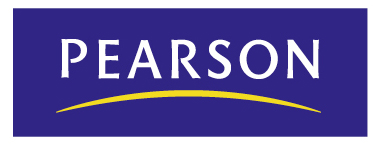 PROJECTE CURRICULARSent la música 
Educació Primària Obligatòria__________________

Àrea d’Educació Artística – MúsicaCatalunyaÍndexSent la música i el currículum oficial d'Educació PrimàriaL’àrea d’Educació artísticaObjectiusObjectius Generals d’EtapaObjectius Generals d’ÀreaContingutsContinguts del primer cicle d’Educació PrimàriaContinguts del segon cicle d’Educació PrimàriaContinguts del tercer cicle d’Educació PrimàriaL’atenció a la diversitatLes competències bàsiquesL’avaluacióTipus d’avaluació Instruments d’avaluacióCriteri d’avaluació del primer cicle d’Educació PrimàriaCriteri d’avaluació del segon cicle d’Educació PrimàriaCriteri d’avaluació del tercer cicle d’Educació PrimàriaSent la músicaMetodologia i estratègies educativesOrganització internaTemporalitzacióProgramació:Primer curs d’Educació PrimàriaSegon curs d’Educació PrimàriaTercer curs d’Educació Primària (2012)Quart curs d’Educació Primària (2012)Cinquè curs d’Educació Primària (2013)Sisè curs d’Educació Primària (2013)Sent la música i el currículum oficial d'Educació Primària1. L’ÀREA D’EDUCACIÓ ARTÍTISTICALes manifestacions artístiques tenen una presència constant en l’entorn i en la vida de les persones i constitueixen espais de relació en què conflueixen experiències, significats, emocions idees i pensaments. L’àrea d’educació artística de l’educació primària pretén desenvolupar en els nois i les noies la percepció i l’expressió estètica amb l’objectiu que adquireixin una formació que els permeti comprendre els mons artístics i culturals i, d’una manera molt especial els dels entorn més pròxim i els dels altres pobles, així com participar d'aquests.L’educació artística també té una gran rellevància des de la perspectiva social i cultural, ja que les manifestacions artístiques no solament són generadores d'espai de coneixement, sinó també d'espais d'experiència de l'entorn pròxim (centre escolar, barri, poble, ciutat...) i de diàleg amb d’altres manifestacions culturals i artístiques del món.Els continguts i els objectius de l’educació artística pretenen que els nois i les noies adquireixen la capacitat d’interpretar i representar el món: aprendre a percebre, però també a produir a partir del coneixement i de la comprensió d'un mateix i de l’entorn així com a entendre les imatges com una representació de la realitat.L’àrea d’educació artística manté uns enllaços evidents amb l’àrea d'educació física en la mesura que les dues àrees treballen els sentits estètic i creatiu de l'expressió i de la comunicació corporal, especialment, per mitjà de  dansa ajuda l’alumnat a conèixer les seves possibilitats corporals, a respectar-se i a respectar els altres, així com a compartir una experiència corporal transmesa per mitjà dels sentits i enriquida amb la música.Estructura dels contingutsL’experiència estètica incideix tant en el diàleg que s’experimenta amb les manifestacions artístiques i culturals com també en la creació.Per aquesta raó es proposen dos blocs de continguts relacionats amb dos àmbits de l’experiència estètica: Explorar i percebre, i Interpretar i crear. Cadascun d’aquests àmbits agrupen els continguts en dos apartats: Visual i plàstica, i Música i dansa, que constitueixen els llenguatges que integren l’àrea.Tant el llenguatge plàstic com el musical són els àmbits específics amb característiques pròpies que comparteixen, no obstant això, aspectes relacionats amb la producció i amb la comprensió, la qual cosa en facilita la inclusió en una sola àrea per permetre un enfocament globalitzat que contempli les connexions estretes entre els diversos llenguatges i la incorporació de la dansa i el teatre.El bloc Explorar i percebre inclou els aspectes relacionats amb el desenvolupament de capacitats de reconeixement visual, auditiu i corporal que ajuden a entendre les diverses manifestacions artístiques, així com el coneixement i el gaudi de produccions plàstiques i musicals diferents. El bloc Interpretar i crear es refereix a l'expressió d'idees i sentiments per mitjà del coneixement i l'ús de diversos codis i tècniques artístiques. Per facilitar l’aplicació d’una perspectiva integrada, els conceptes i actituds que cal treballar queden explicitats en la major part de procediments de cada bloc.Encara que en l'educació primària els continguts es presenten organitzats per àrees, per a l’assoliment de les competències bàsiques és convenient establir relacions entre aquests continguts sempre que sigui possible. La connexió entre continguts d'àrees diferents mostra les diverses maneres de tractar una mateixa situació i dóna un sentit més ampli als conceptes alhora que n’afavoreix  la mateixa manera, els continguts que en un àrea es presenten com a instrument, en un altra àrea trobaran els contextos adequats que els donaran sentit.Les connexions es poden establir amb naturalitat en situacions de relació amb l’entorn i amb la vida diària. A la fi dels continguts de cada cicle es concreten les connexions que es poden establir amb altres àrees; la proposta que es fa té una caràcter orientatiu i en cap cas pretén ser exhaustiva.2. OBJECTIUSObjectius generals d’etapaL’educació general contribuirà a desenvolupar en els nens i les nenes capacitats que els permetin:Conèixer i apreciar els valors i les normes de convivència, aprendre a obrar d'acord amb aquestes, preparar-se per exercir activament la ciutadania i respectar els drets humans, així com el pluralisme propi d'una societat democràtica.Desenvolupar hàbits de treball individual i d’equip, d’esforç i responsabilitat en l’estudi, així com actituds de confiança en un mateix, sentit crític, iniciativa personal, curiositat, interès i creativitat en l'aprenentatge.Adquirir habilitats per prevenir i per resoldre pacíficament conflictes, de manera que això els permeti desenvolupar-se amb autonomia en l’àmbit familiar i domèstic, així com en els grups socials amb els que es relacionen.Conèixer, comprendre i respectar les diverses cultures i la diferència entre les persones, la igualtat de drets i d'oportunitats d'homes i de dones i la no-discriminació de persones amb discapacitat.Conèixer i usar de manera adequada la llengua castellana i, si hi fos, la llengua cooficial de  a més de desenvolupar hàbits de lectura.Adquirir en, almenys, una llengua estrangera la competència comunicativa bàsica que els permeti expressar i comprendre missatges senzills i a desenvolupar-se en situacions quotidianes.Desenvolupar les competències matemàtiques bàsiques i iniciar-se en la resolució de problemes que requereixin realitzar operacions elementals de càlcul, coneixements geomètrics i estimacions, així com ser capaços d'aplicar-los a les situacions de la vida quotidiana.Conèixer i valorar el seu entorn natural, social i cultural, així com les possibilitats d’actuar-hi i cuidar-lo.Iniciar-se en l'ús, per a l'aprenentatge, de les tecnologies de la informació i de la comunicació, desenvolupant un esperit crític davant dels missatges que reben i elaboren.Usar diverses representacions i expressions artístiques per iniciar-se en la construcció de propostes visuals.Valorar la higiene i la salut, acceptar el propi cos i el dels altres, respectar les diferències i utilitzar l’educació física i l’esport com a mitjans per afavorir el desenvolupament personal i social.Conèixer i valorar els animals més pròxims a l’ésser humà i adoptar formes de comportament que n’afavoreixin la cura.Desenvolupar capacitats afectives en tots els àmbits de la personalitat i en les relacions amb els altres, així com una actitud contrària a la violència, als prejudicis de qualsevol tipus i als estereotips sexistes.Fomentar l’educació vial i les actituds de respecte que incideixin en la prevenció dels accidents de trànsit.Objectius generals d’àrea.L’àrea d'Educació artística de l'educació primària té com a objectiu el desenvolupament de les capacitats següents:1. Experimentar i indagar les possibilitats expressives del so, de la imatge i del moviment i apreciar que l’art és una manera de donar forma a les experiències, a les idees i a les emocions.2. Explorar, conèixer i experimentar les possibilitats que ofereix la veu, el cos, els sons, els instruments, l’experiència artística, la comunicació audiovisual, els materials i les TIC per mitjà dels llenguatges artístics i la realització de projectes expressius i de comunicació.3. Comprendre que les manifestacions artístiques i culturals estan fetes per homes i dones i per a la gent, i que representen les experiències d’aquests.4. Valorar i respectar el fet artístic propi i el dels altres, entenent que és una forma de comunicar-se i d'expressar els sentiments, els descobriments, les capacitats i peculiaritats de cada un. Apreciar que les experiències cultural pròpies i les dels companys constitueixen un espai de diàleg i d’enriquiment.5. Participar, generar i afavorir l’intercanvi d’opinions, experiències, idees i valoracions, així com incorporar en el procés creatiu propi i en el dels altres aspectes de la pròpia experiència o inquietud.6. Valorar i gaudir de la interacció en el grup i el cooperativisme, participant conjuntament en la planificació de les activitats i de la producció per crear un sentit de comunitat, desenvolupant una relació de confiança en la dinàmica de les activitats i compartint amb els companys i les companyes idees, valoracions i projectes.7. Mostrar curiositat per com els artistes i les artistes indaguen en el coneixement, l'experiència i la imaginació per fer música, arts escèniques i plàstiques, i arts audiovisuals. Conèixer algunes de les institucions i professions dels àmbits artístics i culturals i interessar-se per les característiques del seu treball.8. Compartir i reconstruir històries i pensaments que ens desvetllen les manifestacions artístiques i culturals i descobrir que poden influir en la nostra manera de pensar i en els nostres propòsits.9. Gaudir de l’aproximació a les manifestacions artístiques i desenvolupar una posició crítica i un posicionament pluralista en l'aproximació als artistes, als autors i a les manifestacions artístiques i culturals.10. Utilitzar la comunicació audiovisual i les TIC per buscar informació i conèixer els codis del llenguatge audiovisual i elaborar així produccions de manera autònoma o bé en combinació amb altres mitjans i materials.11. Conèixer les intervencions artístiques urbanes, els museus, els teatres, els auditoris, els edificis arquitectònics i culturals del barri, del poble o de  de les funcions socials d’un mateix vinculades a la vida del barri, del poble o de la ciutat i a la noció de patrimoni.3. CONTINGUTSContinguts del primer cicle d’Educació PrimàriaExplorar i percebreVisual i plàsticaObservació i exploració sensorial dels elements presents en l'entorn natural, cultural i artístic, experimentant les sensacions i les emocions que provoquen.Observació i valoració d’imatges fixes i seriades de contextos pròxims (historietes, còmics, il·lustracions, fotografies, cartells, publicitat...) que provenen del camp de les arts i la cultura visual.Expressió oral d’idees, emocions i experiències que susciten les manifestacions artístiques i culturals per promoure la comprensió crítica.Interès pel coneixement de les manifestacions populars i tradicionals de Catalunya i de la seva imatgeria, així com dels companys i companyes amb experiències diferents.Interès i curiositat per descobrir i gaudir de les manifestacions artístiques que ofereix l’entorn (museus, exposicions, representacions, festes populars).Apreciació del fet que els artistes i les artistes conceben i produeixen objectes i imatges a partir del que saben, coneixen o imaginen. Satisfacció pel coneixement progressiu que els objectes i les imatges promouen.Discriminació de materials, colors, formes, volums, línies, mides, impacte visual... en les imatges, els objectes i les obres artístiques.Observació de recursos formals del llenguatge audiovisual (enquadrament i punt de vista).Apreciació dels objectes i imatges produïts per un mateix o pels altres i valoració del coneixement progressiu que promouen.Percepció que per mitjà de la participació i de l’interès cap als fets artístics s’arriba a la satisfacció i a l’emoció de l’experiència estètica.Música i dansaEscolta, exploració i discriminació de sons presents en l’entorn natural, cultural i artístic: elements de l’entorn que produeixen so, sons que es poden produir amb el cos, sons gravats. Percepció del so i del silenci, de les diferents qualitats del so i de la combinació d’aquests.Exploració dels recursos creatius i expressius de la veu i dels instruments.Exploració sensorial de les possibilitats de moviment del cos i adequació, quan s’escaigui, del moviment al so i a l’espai.Expressió oral d’idees, emocions i experiències, que susciten les manifestacions culturals i artístiques: audicions, espectacles, festes.Interès pel coneixement de cançons i danses catalanes i de cançons i danses tradicionals dels països d’on provenen companys i companyes de classe.Interès i curiositat per participar i gaudir de les manifestacions artístiques que ofereix l’entorn: audicions, dansa. Espectacles, festes tradicionals.Comprendre el significat de cançons i danses i de la relació d’aquestes amb experiències conegudes o imaginades.Interès per l’audició de peces instrumentals i vocals de diversos estils i cultures.Reconeixement d’instruments musicals i de veus masculines, femenines i infantils en audicions musicals.Reconeixement, interpretació i representació gràfica i corporal d’elements musicals.Percepció que per mitjà de la participació i de l’interès s’arriba a la satisfacció en l’experiència artística.Interpretar i crearVisual i plàsticaExperimentació amb les qualitats visuals i plàstiques dels materials dels elements presents a l'entorn: manipulació i transformació dels materials; utilització de diversos materials i suports; intervenció espacial i compositiva.Concepció i composició individual i col·lectiva d’imatges i d’objectes a partir de materials i de tècniques per a la representació bidimensional i tridimensional, per a la composició d’objectes tenint en compte l’equilibri i per a la utilització de ritmes visuals.Ús progressiu dels materials, d’imatges i d’objectes diversos de l’entorn en les produccions pròpies i col·lectives: materials plàstics, fotografies, revistes, premsa, cromos, imatgeria popular i fantàstica.Elaboració de produccions plàstiques i missatges audiovisuals a partir de la percepció sensorial, la imaginació, les experiències, la realitat, les idees i les emocions, contemplant els recursos necessaris i les possibilitats dels materials així com avançant amb confiança i satisfacció en els diferents processos de producció.Incorporació i utilització progressiva de les terminologies pròpies dels llenguatges artístics: pintura, dibuix, escultura, il·lustració, collage, modelatge, construcció, fotografia, cinema i teatre.Valoració de l’ordre, de la cura i de l’atenció en els processos de producció, així com del respecte en el treball.Interès, valoració i respecte davant el fet artístic i davant les produccions artístiques pròpies i alienes.Música i dansaInterpretació de cantarelles, cançons a una veu amb acompanyament o sense, i danses tradicionals catalanes, d’altres cultures i d’autor, desenvolupant la tècnica vocal, instrumental i corporal.Realització de danses, exercicis corporals i jocs motrius, acompanyats de seqüències sonores, cançons i obres musicals.Composició individual i col·lectiva de produccions musicals i coreogràfiques.Ús progressiu de materials sonors i d’instruments convencionals i no convencionals, desenvolupant l’adaptació corporal i musical a les característiques de cadascun d’aquests.Incorporació i utilització progressiva de grafies no convencionals (dibuixos, paraules, símbols) i de grafies musicals convencionals en la lectura, la interpretació i la creació de partitures senzilles.Incorporació i utilització progressiva de la terminologia que s'usa en la pràctica i vivència de la dansa i la música.Valoració de l’atenció i el respecte en les interpretacions i produccions artístiques pròpies i dels altres.Connexions amb altres àreesDiscriminació de formes i de mides.Expressió de les emocions i de les experiències sensorials.Exploració sensorial d’elements de l’entorn: imatges, moviment, so i espai.Realització d'exercicis corporals i jocs motrius.Comprensió de textos de cançons.Continguts del segon cicle d’Educació PrimàriaExplorar i percebreVisual i plàsticaIdentificació de la diversitat de materials i de qualitats, així com de les tecnologies que s'utilitzen en la creació d'objectes artístics i imatges mitjançant l'observació de produccions a l'entorn artístic i cultural i dels mitjans de comunicació.Aproximació al paper social i cultural de les exposicions culturals i d'art, del cinema, del teatre, dels mitjans de comunicació (publicitat, premsa, Internet) i de les produccions audiovisuals.Valoració de la incidència de la cultura visual de l'entorn i del patrimoni cultural en la vida quotidiana de les persones i en la forma de pensar.Apreciació que la manera de ser i de pensar, els valors i les creences influeixen en la manera com ens relacionem amb l’art i per mitjà d’aquest. Valoració positiva de la diversitat de posicionaments, judicis i arguments que susciten els objectes i les imatges.Exploració i diàleg al voltant d'allò que les imatges, les produccions audiovisuals i els objectes poden explicar del món i de nosaltres mateixos.Observació de recursos formals del llenguatge audiovisual i de la seva funció expressiva i estètica (enquadrament, planificació i punt de vista).Reconeixement de manifestacions culturals, populars i tradicionals de Catalunya així com de la seva imatgeria. Interès per conèixer i dialogar sobre les diverses experiències culturals de companys i companyes.Interès per qüestionar-se i buscar informació sobre els motius i les raons de l'art i dels contextos de producció artística.Observació i discriminació de materials, colors, formes, volums, línies, contorns, textures, mides, perspectives, en la bidimensionalitat i la tridimensionalitat dels objectes, les imatges i les obres artístiques.Establiment de relacions entre les qualitats perceptibles de les produccions artístiques i allò que commou o provoca. Identificació d’alguns materials i tecnologies usats pels artistes en el present i en el passat.Percepció que per mitjà de la implicació, de la resolució de problemes i de la constància, s'arriba a la satisfacció en la comprensió, la interpretació i la creació artística.Música i dansaIdentificació de la varietat de sons, músiques, moviments corporals i tecnologies que utilitzen els artistes i les artistes en l’expressió musical i corporal mitjançant l’escolta i l’observació de produccions a l’entorn artístic i cultural. Reconeixement de famílies instrumentals.Exploració i diàleg de com els artistes i les artistes expressen, mitjançant la música i la dansa, idees i emocions molt pròximes a les nostres experiències.Reconeixement de les cançons i les danses populars i tradicionals de Catalunya. Interès per conèixer i dialogar sobre les diverses experiències culturals de companys i companyes per mitjà de la música i la dansa.Reconeixement d’estructures de simultaneïtat sonora en produccions musicals i artístiques.Apreciació de la incidència de la cultura musical i corporal de l’entorn i de la manera de ser i de pensar propis, i en la manera com ens relacionem amb les manifestacions musicals i escèniques i per mitjà d'aquestes. Valoració positiva de la diversitat de posicionaments, judicis i arguments que susciten les expressions musicals i corporals.Interès per la recerca d’informació (individual i col·lectiva) sobre compositors, intèrprets, festivals de música i manifestacions musicals i informació a propòsit de la dansa.Reconeixement de petites formes musicals, de qualitats del so, d’instruments i formacions instrumentals i vocals en peces musicals.Reconeixement i representació d’elements musicals i plàstics mitjançant el moviment corporal.Percepció que mitjançant la implicació i la constància, s’arriba a la satisfacció en la comprensió, la interpretació i la creació artística.Reconeixement de la presència de la música i de la dansa en els mitjans de comunicació.Interpretar i crearVisual i plàsticaExperimentació i cerca de les possibilitats expressives i plàstiques i de la transformació dels materials; les possibilitats espacials en la intervenció bidimensional i tridimensional; les accions que permeten els materials, i tècniques artístiques del passat i del present (fotografia, imatge digital, animació).Disseny i composició individual i col·lectiva d’imatges i objectes utilitzant materials, tècniques i procediments diversos (materials naturals, industrials i de rebuig, recursos plàstics, fotografia, recursos de les TIC...), tenint en compte l’equilibri/tensió i utilitzant ritmes visuals, plans (figura-fons) i punts de vista diferents.Ús progressiu d’imatges i d’objectes de l’entorn pròxim, amb la finalitat d’explicar algun aspecte de la nostra vida (imatgeria popular i mediàtica, els records, la vida quotidiana, la història i la memòria del barri).Elaboració de propostes artístiques a partir de la percepció sensorial, la imaginació, les experiències, la realitat, les idees i les emocions, contemplant els recursos necessaris i les possibilitats dels materials, i avançant amb confiança i amb satisfacció en el procés de producció.Caracterització de personatges, producció d’imatges i objectes, recreació d’espais imaginaris, creació d’estructures, decorats i exposicions amb propòsits relacionats amb la pròpia experiència i amb el desenvolupament d’activitats culturals en els centres educatius, així com de gravacions audiovisuals.Assumir responsabilitats i afavorir dinàmiques de treball cooperatiu i participatiu en l’elaboració de projectes artístics i culturals.Utilització progressiva de les terminologies pròpies dels llenguatges artístics: pintura, dibuix, escultura, il·lustració, arquitectura, gravat, collage, modelatge, construcció, fotografia, imatge digital, cinema-vídeo.Interès, valoració i respecte pel fet artístic propi i el dels altres, així com per les obres artístiques de diverses característiques.Consciència del propi aprenentatge en els processos de producció, creació i interpretació artística.Música i dansaInterpretació, improvisació i creació de cançons a una i més veus, de danses i de jocs motrius, desenvolupant l’afinació, la dicció, la tècnica vocal, instrumental i corporal, i la coordinació tant individual com col·lectiva.Pràctica de tècniques bàsiques de moviment acompanyades o no de seqüències sonores, cançons i obres musicals.Interès de cançons i danses tradicionals catalanes i cançons i danses d’altres països, en especial dels d’on provenen companys i companyes de classe.Composició individual i col·lectiva de cançons, músiques i coreografies utilitzant materials i instruments de percussió diversos, inclosos els recursos TIC i els audiovisuals.Incorporació progressiva de la terminologia corresponent.Creació i producció de música i de danses que es relacionen amb les pròpies idees, emocions o experiències. Cerca i utilització de músiques que ens mostren com som: cançons, danses (populars, culturals i mediàtiques).Elaboració de produccions musicals, escenogràfiques i audiovisuals a partir de la percepció sensorial, la imaginació, les experiències, la realitat, les idees i les emocions, prevenint recursos necessaris i avançant amb confiança i satisfacció en el procés de producció.Utilització progressiva de les terminologies pròpies dels llenguatges artístics: grafia musical convencional en la lectura, interpretació i creació de partitures senzilles, terminologia pròpia de la dansa.Interès, valoració i respecte pel fet artístic propi i el dels altres i per les obres artístiques de característiques diferents.Acceptació i adaptació de les pròpies possibilitats en relació amb a la producció, creació i interpretació artística.Connexions amb altres àreesComunicació de judicis i arguments sobre objectes i imatges artístiques.Identificació de materials així com de les qualitats dels objectes i de les tecnologies per produir-los.Ús d’objectes i imatges per explicar aspectes de la vida pròpia i de l’entorn.Continguts del tercer cicle d’Educació PrimàriaExplorar i percebreVisual i plàsticaIndagació sobre les possibilitats comunicatives suggerides per la comunicació audiovisual i la utilització de les TIC i per les possibilitats plàstiques dels materials i de les seves qualitats formals en el disseny d'imatges i d'objectes artístics, i per comunicar idees, emocions i experiències.Elaboració i seguiment de protocols per a l’observació d’aspectes i de qualitats d’elements naturals i artificials.Utilització dels mitjans de comunicació i d'Internet per obtenir informació sobre qüestions relacionades amb l'art i els contextos de producció i exposició artística.Valoració del paper de les exposicions, la publicitat, Internet, el cinema, la televisió per informar, fer pensar, persuadir.Identificació de maneres de viure i formes d’organització social en les imatges i els objectes, percepció i comprensió d’algunes idees, valors i creences que desvelen els objectes i les imatges; apreciació de la relació de l’entorn cultural i els aspectes personals dels artistes i de les artistes en la creació d’objectes i d’imatges.Apreciació de la influència de l’experiència cultural de cada un en les reaccions davant de les manifestacions artístiques, i en l'ús i en la creació d'objectes i d'imatges.Comprensió i comunicació de les maneres de viure, de les ideologies i de les concepcions per mitjà dels objectes i de les imatges.Percepció i comprensió de les atribucions de temps, lloc, espai, gènere i classe que susciten els objectes i les imatges tenint-ne en compte el context social.Apreciació, valoració i anàlisi de la funció de les imatges i dels objectes en la promoció de noves expectatives i propòsits pel que fa als valors i a les concepcions ideològiques. Comunicació de les experiències, pensaments i inquietuds personals que promou l’experiència amb els objectes i les imatges.Observació dels recursos formals del llenguatge audiovisual i de la seva funció expressiva i estètica (enquadrament, planificació i punt de vista, il·luminació).Interès per identificar la motivació en la creació d'objectes i d'imatges, les diferents visions de l'art i la relació dels objectes i de les imatges amb els contextos de producció artística.Discriminació de materials, colors, formes, volums, línies, contorn, textures, mida, llum, moviment, bidimensionalitat i tridimensionalitat, establiment de relacions entre les qualitats perceptibles i les que pretenen les imatges i els objectes (informar, fer pensar, convèncer, persuadir).Apreciació d’algunes característiques (formals, materials i tecnològiques) en la creació d'objectes i d’imatges que han canviat o es mantenen al llarg del temps.Percepció que per mitjà de la implicació, de la resolució de problemes i de la constància s’arriba a la satisfacció en la comprensió, la interpretació i la creació artística.Música i dansaExperimentació de les possibilitats sonores que poden suggerir l’ús de les TIC, la interacció de diversos mitjans i llenguatges artístics, les famílies i les agrupacions instrumentals.Cerca de les possibilitats corporals comunicatives per a una relació millor entre les persones . Cerca d’imatges que ens ofereixin tot tipus de moviment: anàlisi i interpretació corporal.Utilització dels mitjans de comunicació i d’Internet per obtenir informació sobre audicions, concerts, espectacles musicals, estils musicals i coreogràfics.Valoració de l’ús de la música en els mitjans de comunicació i en les produccions audiovisuals.Reconeixement de la relació de les expressions musicals i les danses amb les idees, les emocions i les realitats socials.Apreciació de la influència de l’experiència cultural de l’entorn en la comprensió, interpretació i creació musical i escènica.Comprensió i comunicació de les maneres de viure, les ideologies i de les concepcions per mitjà del so i del cos.Apreciació, valoració i anàlisi de la funció de la música i de la dansa en la promoció de noves expectatives i propòsits pel que fa als valors i les concepcions ideològiques.Incorporació progressiva de la grafia musical convencional en la lectura, interpretació i creació de partitures. Incorporació i utilització progressiva de la terminologia que s’usa en la pràctica i en la vivència de la dansa.Exploració de diverses estructures de simultaneïtat en produccions musicals i artístiques de complexitat creixent.Interès i recerca d’informació (individual i col·lectiva) sobre compositors, intèrprets, festivals de música i manifestacions musicals en general, i la dansa: diverses maneres de viure-la i entendre-la.Apreciació i reconeixement de diverses qualitats del so, de petites formes musicals, d'instruments i formacions instrumentals i vocals en peces musicals.Reconeixement i escriptura de ritmes i melodies usant la grafia musical convencional, així com ús corporal i verbal de la terminologia bàsica de la dansa que representi les necessitats més properes a nosaltres.Percepció que per mitjà de la implicació, de la resolució de problemes i de la constància s’arriba a la satisfacció en la comprensió, la interpretació i la creació artística.Interpretar i crearVisual i plàsticaIdentificació i aplicació de les possibilitats de comunicació que poden suggerir l'ús d'imatges, d'objectes, d'elements naturals, d'estructures geomètriques, de materials, de mitjans audiovisuals i de les TIC per comunicar de manera visual coneixement, pensament, emocions i experiències.Cerca de les possibilitats de comunicació que ofereixen els materials plàstics, el comportament d'alguns materials en combinació amb uns altres, les diverses possibilitats espacials en la intervenció bidimensional i tridimensionals, les accions que permeten els materials, les possibilitats de la llum, i els mitjans artístics del passat i del present (imatge digital, vídeo, fotografia, instal·lació).Construcció i caracterització de personatges, recreació d’espais imaginats, creació d'estructures, maquetes, decorats i exposicions en propòsits relacionables amb l'experiència pròpia i en el desenvolupament d'activitats del centre.Creació de llenguatges visuals mitjançant materials plàstics i tecnologies de la comunicació (imatge digital, vídeo, fotografia, instal·lació) per a la composició d’objectes i d’imatges, tenint en compte l’equilibri, el moviment, la utilització de diversos punts de vista, el pla (general, mitjà, de detall), el format (vertical, horitzontal, rodó) i la finalitat (informar, persuadir).Reutilització d’objectes i d’imatges de l’entorn amb la finalitat d’explicar visualment experiències, desitjos i valoracions crítiques de l'entorn.Ús progressiu en projectes artístics de representacions culturals: imatgeria popular i mediàtica, el barri o la ciutat, les fotografies, els objectes, col·leccions, estils i moda, desitjos, desenganys. Participació en projectes artístics que interaccionen amb la comunitat.Elaboració de produccions artístiques com a resultat de la percepció sensorial, la imaginació, les experiències, la realitat, les idees i les emocions, contemplant els recursos necessaris i les possibilitats dels materials i de les tècniques i procediments adequats, avançant amb confiança i amb satisfacció en el procés de producció.Assumir responsabilitats i afavorir la dinàmica del treball cooperatiu, establint moments de revisió, respectant les aportacions dels altres i les altres i resolent les discrepàncies amb arguments.Incorporació i utilització progressiva de les terminologies pròpies dels llenguatges artístics: pintura, dibuix, escultura, espectacle visual, instal·lació, còmic, cartellisme, arquitectura, publicitat, gravat, collage, modelatge, construcció, fotografia,imatge digital, cinema-vídeo.Interès per conèixer i valorar el fet artístic propi i el dels altres, i les manifestacions artístiques i culturals del nostre entorn.Adquisició de constància i d’exigència progressiva en la realització de produccions artístiques.Música i dansaIdentificació o aplicació de les possibilitats de comunicació que poden suggerir la utilització del cos, de sons, de músiques, d’instruments, de mitjans audiovisuals i de les TIC per comunicar de manera sonora i corporal coneixements, pensaments, emocions i experiències.Interpretació, improvisació i creació de cançons, de danses i de jocs motrius, desenvolupant la tècnica vocal, la dicció i l’afinació, les tècniques instrumentals i corporals, així com la coordinació tant individual com col·lectiva.Pràctica de tècniques bàsiques de moviment i ús d’estructures sonores en la improvisació i composició coreogràfiques.Experimentació de sincronitzacions de música i de moviment.Creació de missatges sonors i corporals a partir de la combinació de diversos mitjans i tecnologies de la comunicació, incorporant la terminologia corresponent; creació de música, cançons i danses a partir dels elements apresos.Cerca, ús i valoració de cançons, interpretacions i danses de l’entorn.Participació en esdeveniment col·lectius (amb música i danses) de la comunitat (escola, barri, ciutat).Elaboració de produccions a partir de la percepció sensorial, la imaginació, les experiències, la realitat, les idees i les emocions, contemplant els recursos necessaris i avançant amb confiança i amb satisfaccions en el procés de producció.Assumir responsabilitats i afavorir la dinàmica del treball cooperatiu, establint moments de revisió, respectant les aportacions dels altres i les altres i resolent les discrepàncies amb arguments.Incorporació i utilització progressiva de les terminologies pròpies dels llenguatges artístics: grafia convencional en la lectura, interpretació i creació de partitures, terminologia musical i terminologia pròpia de la pràctica i la vivència de la dansa.Interès per conèixer i valorar el fet artístic propi i el dels altres, i les manifestacions artístiques i culturals del nostre entorn.Adquisició de constància i d’exigència progressiva en la realització de produccions artístiques.Connexions amb altres àreesDiscriminació d’objectes bidimensionals i tridimensionals.Creació de missatges audiovisuals i plàstics per comunicar experiències, pensaments i emocions.Identificació d’aspectes culturals i històrics de la societat per mitjà de les produccions artístiques.Valoració dels mitjans de comunicació, inclosa la publicitat, en la representació del món.Apreciació de l’evolució formal dels objectes al llarg del temps.4. L’ATENCIÓ A LA DIVERSITATTota programació curricular ha d'incloure diverses mesures per atendre la diversitat, especialment en un moment com el que vivim, en què la heterogeneïtat i la interculturalitat de l'alumnat és cada dia més gran. Els nens i les nenes són molt diferents entre si, la qual cosa obliga a fer un esforç més gran per una atenció personalitzada per part del personal docent i impedeix la generalització del procés d’ensenyament. Les propostes per atendre la diversitat des de l’educació musical s’han de centrar fonamentalment en els punts següents:Les activitats no poden ser tancades, de manera que permeten diverses possibilitats en funció de les característiques de l’alumnat.L’esforç educatiu s’ha de dur a terme mitjançant la pedagogia de l’èxit, és a dir, valorant els petits assoliments de cada alumne.Les agrupacions han de ser flexibles, de manera que afavoreixin la interrelació de l’alumnat.Les tècniques de treball han de fomentar la cooperació i  els alumnes de tasques concretes o consensuar les activitats de manera individual o global poden ajudar, en ocasions, a aconseguir aquest objectiu.Les activitats s’han de realitzar en un temps establert prèviament i seguint un itinerari marcat.Les dinàmiques han d'estar enfocades a potenciar aspectes positius de cada grup i a tractar de superar-ne els negatius. Per exemple, l’alumnat immigrant pot ser una oportunitat d’enriquiment per tothom, per la qual cosa podem afavorir l’ocasió per tal que parli de les cultures del seu país; els alumnes més inquiets, que són als que els cal estar en moviment continu poden ser els que s'encarreguin de distribuir el material, d'organitzar-lo i, en definitiva, de les tasques que requereixin desplaçament, i els alumnes i les alumnes amb dificultat de relació cal dedicar-los una atenció especial perquè no es quedin aïllats en cap moment, etcètera.5. LES COMPETÈNCIES BÀSIQUESSón les capacitats de respondre a demandes complexes i portar a terme tasques diverses de manera adequada. Suposen una combinació d'habilitats pràctiques, coneixements, motivació, valors ètics, actituds, emocions i uns altres components socials i de comportament que es mobilitzen conjuntament per aconseguir una acció eficaç. El trets diferencials que presenten són:Constitueixen un “saber fer”, un saber que s’aplica.Són susceptibles d’adequar-se a una gran diversitat de contextos. Tenen un caràcter integrador, abraçant coneixements, procediments, actituds.Per tal que una competència es pugui considerar bàsica ha de complir tres condicions:Contribuir a obtenir resultats de valor personal o social alt.Poder-se aplicar a un ventall ampli de contextos i àmbits rellevants.Permetre a les persones que l’adquireixin superar amb èxits exigències complexes.Les competències bàsiques no s’han d’interpretar com si fossin els aprenentatges mínims comuns, encara que en formen part, sinó com orientacions dels aprenentatges per aconseguir que els alumnes desenvolupin diverses formes d'actuació i adquireixin la capacitat d'enfrontar-se a situacions noves.La principal contribució i en allò que enriqueixen el nostre currículum consisteix a orientar l’ensenyament, ja que permeten identificar els continguts i els criteris d’avaluació que tenen caràcter d’imprescindible. No substitueix els elements que es contemplen en el currículum, sinó que els completen en plantejar un enfocament integrat i integrador de tot el currículum escolar.Per a l’educació obligatòria, s’identifiquen com a competències bàsiques les vuit competències següents:Les competències comunicatives:1. Competència comunicativa lingüística i audiovisual2. Competències artística i culturalLes competències metodològiques:3. Tractament de la informació i competència digital4. Competència matemàtica5. Competència d’aprendre a aprendreLes competències personals:6. Competència d’autonomia i iniciativa personalCompetències específiques centrades en conviure i habitar el món:7. Competència en el coneixement i la interacció amb el món físic. 8. Competència social i ciutadanaAquestes competències bàsiques no són independents entre si, sinó que estan entrellaçades. Pretenen, també, i tenen com a finalitat, integrar els diversos aprenentatges, tant els formals com els no formals i els que corresponen a les diverses àrees o matèries del currículum. En cada unitat de Sent la música es treballen les que són més adequades pel que fa als continguts de la unitat, com s'especifica en les programacions de cada curs.Contribució de l’àrea al desenvolupament de les competències bàsiquesCompetències pròpies de l’àreaEls continguts dels dos blocs desenvolupen directament les competències comunicatives i, en especial, la competència artística i cultural, tenint en compte la manera com l'art commou, allò que suscita i el que explica dels homes i de les dones en general i de nosaltres mateixos i mateixes en particular.El coneixement dels diversos codis artístics i l’ús de les tècniques i recursos que són propis de l’àrea ajuden l’alumnat a iniciar-se en la percepció i en la comprensió del món que l’envolta. També els permet ampliar les possibilitats d’expressió i comunicació amb els altres per mitjà dels recursos que li proporcionen els llenguatges artístics, promovent la iniciativa personal, la imaginació i la creativitat.L’aproximació a les diverses manifestacions culturals i artístiques que propicia l’àrea educa en el respecte per unes altres formes d’expressió i pensament, ja que dota l'alumnat d'eines per valorar-les i formular-ne opinions fonamentades que contribueixen a configurar criteris personals vàlids en relació amb els productes culturals i ampliar-ne així les possibilitats d’esbargiment.L’àrea d’Educació artística contribueix, a més, a desenvolupar aspectes que configuren la competència del coneixement i interacció amb el món, ja que l’àrea se serveix de l’entorn com a mitjà per a la creació artística.Els intercanvis lingüístics, les cançons i les dramatitzacions senzilles contribueixen a la competència comunicativa, i l’ús de la tecnologia relacionada amb la música, les arts visuals i la recerca d'informació sobre manifestacions artístiques contribueix al tractament de la informació i la competència digital.L’àrea desenvolupa també la competència social i ciutadana, ja que la interpretació i la creació suposen el treball en equip i contribueixen a la sociabilització dels nens i les nenes en la mesura que comparteixen experiències i manifestacions culturals.Participa també en el desenvolupament de la competència d’aprendre a aprendre i de l'autonomia i iniciativa personal pel que fa a la reflexió sobre els processos en la manipulació d'objectes, l'experimentació amb tècniques i materials, la capacitat d’observació, la indagació i la planificació. Finalment, participa en la competència matemàtica, ja que s’hi aborden conceptes i representacions geomètriques i s’hi treballen el ritme i les escales musicals.Consideracions sobre el desenvolupament del currículum L’ensenyament i l’aprenentatge per comprendre els mons artístics i culturals ha de partir de les pròpies experiències de l’alumnat i dels interrogants que es planteja al voltant de les imatges, els objectes, la música i els espectacles visuals així com a l'entorn del que ens succeeix. Aquesta aproximació permet examinar els propòsits de la cultura i de les arts visuals, musicals i corporals, i la seva incidència en la nostra manera de pensar i actuar, tenint en compte els diversos contextos socials i les diferències culturals i de gènere.Per adquirir competència artística cal posar l'alumnat en contacte amb contextos relacionables i dialògics, amb les manifestacions artístiques i culturals, i promoure la possibilitat d’implicar-se com a subjectes actius en projectes en què es puguin establir vinculacions amb les convencions culturals i estètiques del passat i contemporànies, amb la tradició, amb la pluralitat del nostre entorn, amb la nostra experiència i amb altres coneixements.Els entorns multimèdia posen èmfasi en el fet que els audiovisuals, la música, les imatges i les animacions són eines poderoses per comunicar idees. L’educació artística, juntament amb les altres àrees curriculars prepara els alumnes dins un món real i canviant. L’ús dels recursos TIC permet generar música, canviar sons, textos, imatges, fotografies i animacions, i així obrir moltes possibilitats a l'experiència estètica.L’experiència cultural i emocional que s’adquireix per mitjà de les manifestacions artístiques i culturals, com ara la llibertat en l’experimentació de tècniques i de procediments de comunicació, i l'anàlisi i l'avaluació del paper social i cultural dels mitjans de comunicació, afavoreixen la comprensió, la interpretació i la creació.L’AVALUACIÓL'avaluació en l'Educació Primària constitueix un procés fonamental en la pràctica educativa, que permet en cada moment recollir informació i realitzar valoracions per a l'orientació i la presa de decisions en relació amb el procés d'ensenyament-aprenentage. La funció de l’avaluació és, per una banda, mesurar l’evolució individual i del grup, però per l’altra, la de realitzar un diagnòstic de què falla i de què és positiu, per tal d’incidir en aquests punts amb posterioritat.Per les característiques peculiars de la matèria, en l’ensenyament musical no sempre cal presentar activitats específiques d’avaluació. L’avaluació ha de constituir un procés continu, que adquireixi valor en la retroalimentació que proporciona i que permeti millorar els processos d’aprenentatge, dissenyar reforços específics i intervenir en la solució de conflictes.Tipus d’avaluació Sent la Música proporciona els mitjans per dur a terme la valoració mencionada, i ho fa mitjançant tres tipus d’avaluació:Inicial, mitjançant les propostes didàctiques de les pàgines d’obertura de cada unitat, que tenen la finalitat de detectar les idees prèvies, els interessos, les experiències musicals, les aptituds rítmiques, les melòdiques i les auditives per a l’educació musical, les diferències individuals, les relacions de grup, etc.Formativa, per mitjà de les activitats que es proposen al llarg del curs, la intenció de la qual és valorar, no tant els resultats com els processos duts a terme en l'aprenentatge.Sumativa, amb les proves d’avaluació que es realitzen al final de cada unitat didàctica i que informen sobre l’evolució de les capacitats dels alumnes en un moment determinat del procés educatiu.Instruments d’avaluació. Sent la Música posa a l'abast del professorat els instruments més adequats per assolir una valoració eficaç de l'evolució del procés d'ensenyament-aprenentatge. Són els següents:Observació sistemàtica, que es pot reflectir en els fulls de registre dels alumnes que hi ha al final de la guia didàctica. Permet anotar de manera periòdica els progressos, així com les qüestions relatives a la conducta dels alumnes en el desenvolupament d’una activitat.Diàleg, que permet avaluar coneixements previs, així com detectar les carències o les potencionalitats del grup. Les pàgines d’obertura de cada unitat didàctica es presenten generalment com una ocasió per compartir les experiències musicals de cada un i els coneixements que es tenen sobre el tema que es tractarà. Proves específiques d’avaluació, englobades en el procés d’ensenyament-aprenentatge, que serviran per obtenir informació sobre aspectes concrets difícils d’apreciar a través d’altres instruments. En els recursos de la guia didàctica, Sent la Música compta amb unes proves d’avaluació que facilitaran la tasca de mesurar el grau d’assimilació dels continguts de cada unitat didàctica. Autoavaluació, que constitueix un referent clar per a l’alumnat del propi procés d’aprenentatge, però que també pot servir al professorat per realitzar-ne valoracions. Organització d’activitats per celebrar esdeveniments culturals diferents, que són una mesura perfecta de les activitats de l’alumnat davant tasques que requereixen un treball en grup.Criteri d’avaluació del primer cicle d’Educació Primària.Reconèixer i anomenar algunes de les característiques i de les possibilitats d'utilització plàstica, sonora i corporal dels elements presents en l'entorn natural i artístic.Expressar d’una manera senzilla i compartir amb els companys el que ens suscita una experiència cultural o artística, individual o col·lectiva.Realitzar composicions visuals (imatges i objectes), sonores i coreogràfiques que representin el món imaginari, afectiu i social, i participar en produccions col·lectives.Emprendre processos de creació i producció artística i desenvolupar-los amb confiança, satisfacció i respecte.Mostrar respecte en el treball cooperatiu a l’hora de participar en projectes artístics col·lectius.Reconèixer elements musicals en audicions i coreografies.Interpretar de memòria cançons i danses.Realitzar patrons de moviment, jocs motrius, esquemes rítmics i melòdics amb la veu, amb el cos i amb instruments.Llegir petits patrons melòdics i rítmics amb els elements apresos.Criteri d’avaluació del segon cicle d’Educació PrimàriaIdentificar i verbalitzar amb la terminologia adequada les possibilitats plàstiques, sonores i corporals que utilitzen els i les artistes, i els mitjans de comunicació presents en l'entorn natural, cultural i artístic.Expressar i compartir amb els companys el que ens suscita, de nosaltres mateixos i de la nostra manera de pensar, una experiència cultural o artística, individual o col·lectiva.Buscar informacions i respostes a partir de dubtes i de qüestions plantejades entorn de les manifestacions artístiques i culturals i dels contextos de producció artística.Realitzar composicions visuals (imatges i objectes), sonores, i coreogràfiques que representen les nostres idees, emocions i experiències utilitzant materials i instruments diversos, inclosos els recursos de les TIC i dels audiovisuals.Utilitzar en les produccions artístiques els elements que ens mostren com som, contemplant els recursos i materials propis del nostre entorn i afavorint la dinàmica del fet cooperatiu.Avançar amb confiança, satisfacció i respecte en els processos de creació i producció artística.Mostrar respecte i responsabilitat en el treball cooperatiu a l’hora de participar en projectes artístics col·lectius.Interpretar cançons i danses apreses utilitzant les tècniques bàsiques de la veu i del moviment.Improvisar i crear cançons participant en creacions individuals i col·lectives usant com cal la terminologia i grafia corresponents.Llegir petites partitures amb els elements musicals apresos.Criteri d’avaluació del tercer cicle d’Educació Primària.Identificar i reconèixer en les diverses formes d’expressió artística i cultural alguns trets socials, culturals, formals, estructurals, ideològics, psicològics, semiòtics i de gènere.Formular opinions i argumentacions entorn de les manifestacions artístiques i culturals, de l’ús dels mitjans de comunicació i d’Internet, tenint en compte el paper social i cultural que fan i la manera com comprenem l’entorn.Buscar, elaborar i valorar concepcions al voltant de les manifestacions artístiques i culturals així com dels contextos de producció artística.Comunicar de manera visual, sonora i corporal coneixement, pensament, emocions i experiències, aplicant i combinant les possibilitats de comunicació que suggereixen el cos, els sons, les músiques, les imatges, els objectes, les figures geomètriques, els mitjans audiovisuals i les TIC.Elaborar produccions artístiques que promoguin la valoració crítica del nostre entorn.Planificar els processos de producció pel que fa a previsió de recursos, materials, moments de revisió i assumpció de responsabilitats en el treball cooperatiu.Mostrar respecte, responsabilitat i valoració crítica en el treball cooperatiu i argumentar i resoldre les discrepàncies a l’hora de participar en projectes artístics col·lectius.Interpretar cançons i danses apreses utilitzant les tècniques bàsiques de la veu i del moviment.SENT LA MÚSICAMetodologia i estratègies educativesDurant tot el procés educatiu, és molt important tenir en compte les peculiaritats pròpies de l'edat de cada grup. Sent la música proposa una metodologia que atén el nivell de desenvolupament físic i emocional de cada edat.Així, seguint els paràmetres de personalitat del nen o la nena, la metodologia de Sent la Música es basa, fonamentalment, en aprendre jugant, ja que en els primers anys de l'ensenyament el joc és la tasca principal dels nens i les nenes. L’objectiu, per tant, és fer que els nens i les nenes se submergeixin en les activitats per mitjà de l’entreteniment; d'aquesta manera l’aprenentatge es produeix d’una manera natural.El mètode pretén involucrar als nens i a les nenes d’una manera activa i, en la mesura que es pugui, autònoma. Tots els materials de Sent la Música estan preparats per aconseguir un aprenentatge personalitzat i desenvolupar les habilitats necessàries per a un progrés emocional i físic adequat. En tots els grups hi ha diversitat d’estils i nivells d’aprenentatge, per això Sent la música tracta d’adequar-se a les necessitats reals de cada aula per aconseguir els millors resultats possibles en tots i cadascun dels alumnes. Nombrosos estudis proven que les persones tendeixen a utilitzar de manera més freqüent un dels dos hemisferis del cervell, el que controla l’aspecte emocional o bé el que controla  metodologia de Sent la música permet treballar ambdós hemisferis, amb exercicis que potencien la capacitat de raonar (activitats de relacionar, seqüenciacions, memoritzar cançons, producció vocal, etc.) o bé el terreny emocional (expressió corporal o vocal, improvisació, etc.).Amb una estructura clara i una presentació molt divertida, Sent la Música busca fomentar i desenvolupar el procés d'aprenentatge complint els objectius següents:• Promoure, no solament el desenvolupament de les habilitats musicals, sinó també altres destreses necessàries per al desenvolupament global del nen o la nena.• Desenvolupar la creativitat i la imaginació dels nens i les nenes mentre aprenen Música.• Integrar els problemes socials i morals com a part de l’experiència d’aprenentatge.• Infondre confiança i fer que els nens i les nenes gaudeixin de les activitats musicals en un ambient lliure i divertit, per proporcionar-los oportunitats d'èxits més grans.• Fomentar, des de la nostra matèria, l’ús de les noves tecnologies de la informació i la comunicació per mitjà del material multimèdia que ve en la carpeta de l’alumne i del programa per a pissarres interactives del professor.Organització interna.Cada unitat didàctica de Sent la Música està estructurat en sis pàgines que corresponen a sis propostes musicals diferents, mantenint, unitat darrere unitat, una evolució clara i coherent. Aquestes sis propostes varien en funció del cicle per adequar-se a l'edat dels alumnes i als seus interessos i capacitats.PRIMER CICLE D’EDUCACIÓ PRIMÀRIA.Música en la meva vidaLa primera pàgina de cada unitat és el fil conductor de la unitat mencionada. Pretén introduir als nens i a les nenes en un món sensorial per mitjà de la percepció de sons propers al seu entorn quotidià. D’aquesta manera, Sent la música potencia la discriminació auditiva en ambients coneguts pels nens i les nenes, com ara la casa, el món animal, la natura o les festes.Cantem!Les cançons han de ser les protagonistes principals en el Primer Cicle d'Educació Primària. Proporcionen als nens i a les nenes el desenvolupament d'habilitats vocals d’una manera estimulant. També es presten al mim, a l’acció i a la representació, i milloren la respiració i la vocalització així com les postures correctes que faciliten l’emissió de  la música compta amb una selecció variada de cançons que, a més de divertir, pretenen complir tots els aspectes mencionats més amunt.  Band ha gravat les bases musicals de totes les cançons per tal que els nens i les nenes cantin a ritme de jazz.Llenguatge musicalMitjançant activitats pràctiques i amb exemples familiars per als nens i les nenes, aquestes pàgines pretenen que tinguin un primer contacte amb alguns signes gràfics del llenguatge musical; en aquest primer cicle, aprendran, entre d’altres coses, la figura de negra i el seu silenci, així com el pentagrama, la clau de sol i les notes sol, mi i la. També començaran a familiaritzar-se, de manera implícita, amb les qualitats del so (intensitat, altura, durada i timbre).Toquem!Aquestes pàgines tracten d’acomplir diversos objectius: fomentar la creativitat per mitjà de la improvisació de sons amb el propi cos o amb instruments escolars; practicar la pulsació i el ritme mitjançant esquemes rítmics i partitures no convencionals, i iniciar-los en el coneixement d'alguns instruments de petita percussió, en ocasions, amb algunes pràctiques de construcció d'instruments. L’educació musical en els primers anys té un component fonamentalment experimental, per aquest motiu, aquestes pàgines són perfectes per tal que els nens i les nenes coneguin les possibilitats del seu cos o d’alguns objectes propers al seu entorn.Movem-nos!L’expressió corporal i dramàtica és l’habilitat que es pretén treballar en aquestes pàgines, mitjançant la improvisació de moviments, l’aprenentatge de noves coreografies o  més, els nens i les nenes tindran l‘oportunitat d’aprendre balls tradicionals i danses del món, la qual cosa afavorirà l’acostament al seu propi patrimoni cultural i el respecte a les tradicions d’altres llocs. El DVD que acompanya aquest mètode t'ajudarà a preparar els passos d'algunes danses.Temps de jocCom ja hem explicat, el joc és per als nens i les nenes part de la seva experiència vital, i el valor d'aquest sovint sobrepassa la pràctica de qualsevol altra activitat. A l’última pàgina de cada unitat, per mitjà del joc, els nens i les nenes tenen l’oportunitat d’interactuar i cooperar amb els companys i companyes. Es crea així l’ambient perfecte perquè se submergeixin en el món de la música d'una manera natural.TemporalitzacióEl nombre de sessions del llibre de l’alumne, trenta-sis, s’ajusta totalment a les hores lectives dedicades a l’ensenyament de Música. No obstant això, Sent la música és molt flexible i es pot adaptar a qualsevol situació del professorat. Així doncs, si completem el llibre de l'alumne amb el quadern d'activitats, el material multimèdia, les seccions fotocopiables d'aquesta guia i els jocs didàctics que s'inclouen en el maletí i en la caixa de recursos, les sessions es poden allargar de trenta-sis a aproximadament vuitanta.Suggerim organitzar el curs amb dues unitats per trimestre.PROGRAMACIÓ GENERALSent la música 1
Educació Primària ObligatòriaPrimer curs__________________

MúsicaUnitat 1Silenci, ara escoltemJustificacióDespertar l’interès per a l’aprenentatge de la música i obrir l’oïda al so i al silenci. Identificar el propi cos com a instrument.ObjectiusAprendre els conceptes de so i silenci i com es produeixen.Diferenciar el so del silenci i gaudir de tots dos.Comprovar el poder de la música per expressar i provocar emocions.Utilitzar el cant col·lectiu per motivar l’alumnat en l’aprenentatge musical.Conèixer les ressonàncies de la veu i les seves possibilitats.Introduir-se en la prelectura i preescriptura rítmiques.Fer una primera presa de contacte amb les figures de la negra i del silenci de negra.Interioritzar i sentir el concepte de pulsació.Utilitzar el cos com a instrument de percussió.Conèixer alguns instruments escolars de petita percussió.Practicar moviments senzills al ritme d’aquests instruments.Treballar la discriminació auditiva i la capacitat psicomotriu.Practicar els reflexos i l’agilitat mental mitjançant el joc i la música.Valorar el joc com a mitjà d’aprenentatge.ContingutsExplorar i percebre. Música i dansaEl so i el silenci en entorns diferents. Contrast entre ambdós.La cançó infantil.Els instruments corporals.El concepte de pulsació.Interpretar i crear. Música i dansaExploració de les possibilitats de la veu.El cant en grup.Les ressonàncies de la veu.La lectura i la preescriptura rítmiques.Grafia no convencional.Figures: negra i silenci de negra.Expressió gestual de la pràctica d’instruments.Possibilitats expressives del cos.Tècnica dramàtica: el ritme.Competències bàsiquesCompetència comunicativa lingüística i audiovisualInteracció oral quan s’escolta i es parla. Diàleg.Expressió de les opinions pròpies.Competència en el coneixement i la interacció amb el món físicApropament a la noció de so.So i silenci en l’entorn quotidià.Tractament de la informació i competència digitalIdentificar Internet com a font de recursos.Competència social i ciutadanaFoment de la convivència mitjançant el ball.Respecte del torn de paraula.Treball en equip.Competències artística i culturalApropament a la cultura popular mitjançant els instruments tradicionals.Valoració de les manifestacions artístiques presentades.Competència d’autonomia i iniciativa personalAutoavaluació de la tasca.Criteris d’avaluacióApreciar les diferències entre el so i el silenci, reconèixer-los i discriminar els sons.Saber mantenir la pulsació d’una cançó.Memoritzar la lletra d’una cançó i interpretar-la en grup.Descobrir les possibilitats sonores del cos i aprendre a utilitzar-les.Distingir la figura de la negra i el seu silenci.Coordinar moviments per interpretar una coreografia.Reconèixer el so d’alguns instruments escolars de percussió i conèixer-ne la forma de tocar-los.Unitat 2Sons quotidiansJustificacióComprendre la diferència entre so i soroll i aprendre a valorar els primers i a rebutjar els segons. ObjectiusDiscriminar sons quotidians. Diferenciar entre so i soroll.Ampliar el vocabulari relatiu als sons de la vida quotidiana.Valorar les possibilitats del cant espontani i col·lectiu.Prendre contacte amb el pentagrama i la clau de sol. Conèixer el so i la nota sol i la posició que té en el pentagrama. Reconèixer i diferenciar sons forts i suaus.Conèixer les possibilitats sonores del cos i d’alguns instruments de petita  percussió.Mantenir la pulsació d’una peça musical.Interpretar una coreografia amb l’ajuda d’un musicograma. Conèixer dos instruments tradicionals de vent: la flauta i la gaita. Conèixer un instrument del folklore propi: el flabiol. Practicar els reflexos i l’agilitat mental mitjançant el joc.Apreciar una peça musical clàssica. ContingutsExplorar i percebre. Música i dansaEl so i el soroll en l’entorn proper a la quitxalla. Qualitats del so: intensitat. Els instruments corporals i de petita percussió.Presentació de la caixa xinesa. Instruments tradicionals: la flauta i la gaita.El flabiol.El moviment i l’audició d’una obra clàssica. Interpretar i crear. Música i dansaEls beneficis del cant col·lectiu. Els instruments corporals i de percussió com a acompanyament d’una cançó.Grafia convencional i no convencional: la figura negra i el seu silenci. La clau de sol i el pentagrama.Introducció de les notes musicals: sol.Interpretació d’un musicograma. Pràctica dels reflexos mitjançant el joc.Competències bàsiquesCompetència comunicativa lingüística i audiovisualProgressió en l’expressió i comprensió de missatges orals propis de situacions comunicatives diverses, en aquest cas, relacionats amb l’entorn proper a la quitxalla.Expressar les opinions i sentiments propis.Competència en el coneixement i la interacció amb el món físicInteracció amb l’espai circumdant, tant amb els aspectes naturals com amb els generats per la interacció humana. Competència social i ciutadanaAprofundiment en el coneixement i la realitat propera a la quitxalla com a forma de comprensió de la realitat social.Competències artística i culturalValoració de la música com a font de gaudi i enriquiment personal.Apropament al patrimoni cultural per mitjà de la música clàssica.Competència d’aprendre a aprendreViure experiències d’aprenentatge col·lectiu.Competència d’autonomia i iniciativa personalIndagació en el coneixement d’un mateix, identificant emocions pròpies i comprenent les dels altres. Autoavaluació de la tasca.Criteris d’avaluacióReconèixer els sons quotidians i saber identificar-los en la il·lustració. Respectar els companys quan s’interpreta una cançó en grup. Mantenir la coordinació i el ritme en les percussions corporals i instrumentals. Identificar la nota sol en el pentagrama i reconèixer la clau de sol.Interpretar esquemes rítmics amb grafies convencionals i no convencionals. Diferenciar i produir sons forts i suaus. Mantenir l’atenció, la coordinació i la plasticitat en els moviments d’una coreografia. Reconèixer el so de la flauta i la gaita.Adoptar una actitud positiva davant un joc de competició.Unitat 3El casc urbàJustificacióPrendre contacte amb el concepte d’altura dels sons.ObjectiusDiscriminar sons i sorolls en el casc urbà. Cantar de manera espontània amb acompanyament de moviments senzills. Practicar el cant exterior i interior. Conèixer la nota i el so mi. Comparar-la amb la nota i el so sol.Apreciar les diferències entre sons aguts i greus. Conèixer els tres tipus d’instruments de percussió d’acord amb el material de què estan fabricats: fusta, metall i membrana. Interpretar esquemes rítmics amb instruments de petita percussió. Motivar l’escolta mitjançant el joc. Aprendre a moure’s amb els sons d’un tema seleccionat.Conèixer i escoltar dos nous instruments tradicionals: el flabiol i la guitarra. Reforçar l’aprenentatge i potenciar l’agudesa visual mitjançant el joc. ContingutsExplorar i percebre. Música i dansaEls sons i els sorolls en l’entorn urbà. Les onomatopeies de sons urbans.Sons aguts i greus.El moviment com a recurs pera a una audició d’una peça musical.Moviment i dramatització. Els instruments de percussió: fusta, metall i membrana. Els instruments tradicionals: la dolçaina i la guitarra.Instruments de petita percussió: rascador, cròtals i pandereta.Interpretar i crear. Música i dansaEl cant interior i el cant exterior. La cançó popular infantil.El cant espontani.La nota mi.Qualitats del so: altura. La pulsació.Competències bàsiquesCompetència comunicativa lingüística i audiovisualÚs del llenguatge com a instrument de comunicació oral i escrit, adaptant les comunicacions al context.Ús del llenguatge com a instrument de comprensió de la realitat.Competència en el coneixement i la interacció amb el món físicIdentificació i conscienciació sobre la contaminació acústica.Competència social i ciutadanaIncorporació de formes de comportament individual necessàries per a la convivència en una societat plural, exercint una ciutadania democràtica.Tractament de la informació i competència digitalUtilitzar els instruments tecnològics com a font d’aprenentatge.Competència artística i culturalConsideració de la música com part del patrimoni dels pobles.Competència d’aprendre a aprendreIniciació a l’aprenentatge i preparació per a la seva continuació de forma autònoma.Competència d’autonomia i iniciativa personalIndagació en el coneixement d’un mateix, identificant emocions pròpies i comprenent les dels altres. Autoavaluació de la tasca.Criteris d’avaluacióIdentificar sons de l’entorn urbà en una il·lustració. Practicar l’educació vocal mitjançant el cant exterior i interior. Mantenir el ritme mentre s’acompanya una cançó amb gestos i percussions corporals i instrumentals.Reconèixer els sons d’alguns instruments de percussió i saber classificar-los per famílies. Llegir i reconèixer en el pentagrama les notes sol i mi. Apreciar la diferència entre sons greus i aguts. Participar activament en la dramatització d’escenes quotidianes marcades per una audició clàssica. Descobrir la capacitat expressiva de la música mitjançant una escolta  activa.Reconèixer els sons del flabiol i la guitarra.  Unitat 4Sons naturalsJustificacióAdquirir consciència de la importància de la respiració i del respecte a la naturalesa. ObjectiusConèixer els sons de la naturalesa.Prendre consciència de la importància de respectar la naturalesa.Escoltar fragments musicals clàssics relacionats amb la naturalesa i comprovar-ne l’evocació a través de la música. Interpretar una cançó relacionada amb la naturalesa.Realitzar pràctiques d’educació vocal amb la finalitat de millorar la respiració. Conèixer la nota i el so la i apreciar-ne les diferències amb sol i mi. Interioritzar el concepte de durada: sons curts i llargs. Gaudir tocant instruments de petita percussió.Interpretar esquemes rítmics amb la veu, instruments i mímica. Jugar amb els sons de la naturalesa.Sincronitzar moviments senzills d’una dansa del món. Reconèixer les diferències entre dos instruments de percussió de característiques similars. Treballar la psicomotricitat mitjançant el joc. Reforçar la discriminació entre so i silenci.ContingutsExplorar i percebre. Música i dansaEls sons de la naturalesa.Els instruments escolars de percussió i la seva capacita per acompanyar un recitat. Diferenciació de so i silenci relacionant-los amb la mobilitat i la immobilitat del cos.Qualitats del so: durada.Interpretar i crear. Música i dansaLa importància de la respiració. La cançó infantil.Cançó dramatitzada. Valor lúdic de la cançó. Els dos temps de la respiració: inspiració i expiració. Creació de ritmes amb instruments corporals i de percussió. Control del cos: moviment, descans i desplaçament per l’espai. Coreografia d’una dansa popular del món. Memorització de moviments acumulatius. La nota i el so la. Introducció a la corxera.Competències bàsiquesCompetència comunicativa lingüística i audiovisualUtilització del llenguatge com a mitjà per regular conductes i emocions, a través de la lectura de diversos tipus de textos, per exemple, cançons.Ús del llenguatge com a vehicle d’expressió de sentiments. Competència matemàticaHabilitat per utilitzar números a través del recompte de notes, temps, pulsacions, etc.Competència del coneixement i la interacció amb el món físicHabilitat per millorar i preservar les condicions de vida a la naturalesa, respectant els éssers vius.Contacte i coneixement de l’entorn natural proper a l’alumnat.Consciència de la influència de l’ésser humà en el medi ambient. Competència social i ciutadanaFoment del treball en equip acceptant les regles de jocs de grup.Competència artística i culturalValorar la música com a patrimoni cultural i font d’aprenentatge i gaudi.Tractament de la informació i competència digitalDestresa en la recerca d’informacions i en la investigació.Competència d’autonomia i iniciativa personalAdquisició de responsabilitat quant a les decisions pròpies, tant en l’àmbit personal com en el social.Autoavaluació de la tasca.Criteris d’avaluacióDiscriminar sons de la naturalesa i identificar-los en la il·lustració. Practicar correctament tècniques per millorar la respiració. Memoritzar la lletra d’una cançó i participar activament en la seva dramatització. Distingir els sons i les notes sol, mi i la, i saber situar-les en el pentagrama. Utilitzar adequadament el vocabulari musical après. Establir diferències entre sons llargs i curts. Identificar instruments escolares de percussió i conèixer la tècnica per tocar-los. Mantenir el ritmo a l’hora d’acompanyar un recitat amb instruments corporals i de percussió.Participar amb interès en els jocs, balls i activitats proposades. Coordinar els moviments del cos i  memoritzar els passos d’una coreografia. Unitat 5 Escolta els animals JustificacióDescobrir les possibilitats sonores del món animal i objectes quotidians. Continuar aprofundint en les grafies musicals.ObjectiusConèixer els sons procedents d’animals i conèixer-ne les onomatopeies. Discriminar sons mitjançant el joc. Comprovar com els clàssics incorporen sons d’animals a les seves obres.Aprendre una cançó relacionada amb els animals.Dramatitzar una cançó.Desenvolupar la memòria a través del cant.Recordar les posicions de les notes sol, mi i la.Aprofundir en el coneixement del pentagrama i de la clau de sol.Reconèixer la diferència entre ritme lent i ràpid. Millorar l’escriptura de la clau de sol.Construir un instrument propi.Conèixer les possibilitats musicals dels objectes quotidians.Desenvolupar la creativitat per mitjà de la improvisació. Participar en jocs col·lectius. Millorar la psicomotricitat mitjançant el joc. Reforçar els sons dels animals. Reforçar allò après en la unitat mitjançant el joc. ContingutsExplorar i percebre. Música i dansaEls sons del món animal. Les onomatopeies d’animals i els verbs relacionats amb els seus sons: bordar, miolar, renillar, etc.Les possibilitats sonores de diversos objectes. Qualitats del so: ritme.  Identificació de l’esquema d’una peça musical senzilla. Interpretar i crear. Música i dansaEl cant i la memòria. Dramatització d’una cançó.Creació d’esquemes rítmics senzills.Construcció d’un instrument amb objectes quotidians. Les notes sol, mi i la i la posició que tenen en el pentagrama. El pentagrama i la clau de sol.Improvisació de moviments relacionats amb el món animal.Competències bàsiquesCompetència comunicativa lingüística i audiovisualCapacitació per recopilar i processar la informació rebuda, en aquest cas, sobre els animals.Ús de la llengua com a vehicle d’expressió de gustos i opinions.Competència matemàticaUtilitzar elements i raonaments matemàtics per interpretar el pentagrama i la manera en què les notes s’hi col·loquen. Competència en el coneixement i la interacció amb el món físicDescobrir la música com a mitjà d’apropament a l’entorn animal, que ens permeti obtenir respostes que ajudin a comprendre’l.Competència social i ciutadanaRespectar les opinions alienes enfrontant els conflictes des del respecte mantenint una actitud constructiva.Competència artística i culturalExpressió de les idees, les experiències i els sentiments de manera creativa en el camp musical.Apropar-se als clàssica com a mitjà per conèixer l’entorn animal.Competència d’aprendre a aprendreRecerca de respostes que satisfacin la lògica del coneixement racional.Competència d’autonomia i iniciativa personalDesenvolupament de valors personals, com  la llibertat, l’autoestima i la seguretat en un mateix.Autoavaluació de la tasca.Criteris d’avaluacióIdentificar i imitar sons d’animals amb vocables onomatopeics.Aplicar tècniques per millorar el cant, la respiració i l’entonació.Construir un instrumento de percussió senzill amb materials de reciclatge i emprar-lo com a acompanyament rítmic.Coordinar moviments i veu en la dramatització d’una cançó.Descobrir les possibilitats expressives i comunicatives dels objectes quotidians. Reconèixer i identificar les notes sol, mi i la.Percebre les diferències entre ritmes lents i ràpids. Descobrir les possibilitats del joc per assimilar conceptes musicals des de la seva vivència. Participar en la improvisació de moviments en grup i en la dramatització d’escenes del món animal.Coordinar de manera adequada els gestos imitant moviments d’animals. Unitat 6 Festa!JustificacióReconèixer la importància de la música en les festes. Repàs general d’allò après en el curs.ObjectiusApreciar la importància de la música en la nostra vida, especialment en moments festius. Distingir diferents tipus d’agrupacions musicals. Cantar una cançó en dos grups: solistes i cor.Repassar les figures negra i el silenci de negra, el pentagrama i la clau de sol.Reforçar les posicions de les notes sol, mi i la en el pentagrama.Identificar els instruments que han anat coneixent al llarg del curs. Explorar i experimentar les possibilitats sonores dels cascavells i del tambor.Reforçar les seves capacitats auditiva i psicomotriu. Conèixer i ballar un tema popular. Practicar la coordinació de moviments.Sentir una peça musical clàssica i viure-la mitjançant una activitat lúdica. ContingutsExplorar i percebre. Música i dansaLes agrupacions musicals. Apropament a la història de la Música.Els solistes i el cor. Reconeixement auditiu dels instruments treballats en el curs. Coneixem dos nous instruments: els cascavells i el tambor.Apropament a instruments populars d’altres països. (Mèxic)Escolta activa d’una peça musical.  Interpretar i crear. Música i dansaJocs vocals: repetició d’esquemes en eco.Interpretació d’esquemes rítmics senzills.El valor lúdic de la cançó infantil.Expressió instrumental amb instruments corporals i de percussió escolar. Interpretació individual i en grup.Figures musicals: negra i el seu silenci.Les notes sol, mi i la.La clau de sol i el pentagrama.  Lectura i interpretació d’esquemes rítmics senzills.Interpretació d’una dansa popular. Desenvolupament de la psicomotricitat i la coordinació.El moviment com a recurs per a l’audició. Competències bàsiquesCompetència comunicativa lingüística i audiovisualCapacitació per comprendre, interpretar i usar diferents textos, com els de les cançons infantils.Utilització del llenguatge com a mitjà per expressar sentiments, idees i opinions.Tractament de la informació i competència digitalCercar informació i transformar-la en coneixement a través del CD-ROM interactiu.Competència social i ciutadanaValoració de les festes com  mitjà de relació, cooperació i compromís amb els altres.Competència artística i culturalApreciar les manifestacions culturals i artístiques de països diversos. Apropament a les diverses formes d’expressió de sentiments, idees i experiències de manera creativa mitjançant les festes populars.Competència d’aprendre a aprendreAcceptació de la diversitat de respostes a una qüestió i motivació per enfrontar una mateixa situació amb enfocaments diversos.Autoavaluació de la tasca.Competència d’autonomia i iniciativa personalActuar amb criteri propi a l’hora de manifestar-se i desenvolupar les seves idees en qualsevol àmbit. Criteris d’avaluacióValorar i respectar les músiques que caracteritzen diversos ambients festius. Reconèixer agrupacions musicals diferents. Distingir les veus solistes i els cors en la interpretació d’una cançó.Reconèixer les posicions de les notes sol, mi i la en el pentagrama, tant en la lectura com en l’escriptura. Mantenir el ritme en la interpretació d’esquemes en grup amb instruments de percussió i corporals. Demostrar interès pel descobriment de nous instruments escolars de percussió. Memoritzar i coordinar moviments en la interpretació d’una coreografia en grup.Ajustar el propi moviment a l’espai i als altres en els desplaçaments.Valorar i gaudir una peça musical clàssica. Discriminar acústicament instruments escolars de percussió.Recordar els moviments corporals associats als sons d’instruments diversos. Adoptar una actitud positiva en les interpretacions en grup, tant de cançons com de coreografies. PROGRAMACIÓ GENERALSent la música 2
Educació Primària ObligatòriaPrimer curs__________________

Música{0>Unidad 1<}100{>Unitat 1<0}{0>¿Oyes o escuchas?<}100{>Sents o escoltes?<0}{0>Justificación<}100{>Justificació<0}{0>Desarrollar la capacidad de escuchar, aprovechando todas las oportunidades para aprender y disfrutar con la música.<}100{>Desenvolupar la capacitat d’escoltar, aprofitant totes les oportunitats per aprendre i gaudir amb la música.<0} {0>Objetivos<}100{>Objectius<0}{0>Entender la diferencia entre oír y escuchar.<}100{>Entendre la diferència entre sentir i escoltar.<0}{0>Concienciarse de que estamos rodeados de sonidos y de la importancia de saber escucharlos, especialmente los que educan en música.<}100{>Conscienciar-se que estem envoltats de sons i que és important saber escoltar-los, especialment els que eduquen en música.<0} {0>Aprender una nueva canción y dramatizarla.<}100{>Aprendre una cançó nova i dramatitzar-la.<0} {0>Valorar la importancia del canto.<}100{>Valorar com és d’important el cant.<0} {0>Repasar todos los conceptos de lenguaje musical aprendidos el curso anterior:<}100{>Repassar tots els conceptes de llenguatge musical apresos el curs anterior:<0} {0>la figura negra y el silencio de negra, el pentagrama, la clave de sol y las notas sol, mi y la.<}100{>la figura negra i silenci de negra, el pentagrama, la clau de sol i les notes sol, mi i la.<0} {0>Conocer una nueva nota:<}100{>Conèixer una nota nova:<0} {0>re.<}100{>re.<0}{0>Repasar pequeños instrumentos de pequeña percusión.<}100{>Repassar instruments menuts de petita percussió.<0}{0>Practicar esquemas rítmicos.<}100{>Practicar esquemes rítmics.<0} {0>Aprender un nuevo baile y practicar sus pasos.<}100{>Aprendre un ball nou i practicar-ne els passos.<0} {0>Conocer un nuevo instrumento tradicional de viento:<}100{>Conèixer un instrument tradicional de vent nou:<0} {0>el acordeón.<}100{>l’acordió.<0} {0>Trabajar la psicomotricidad y la discriminación auditiva mediante el juego.<}100{>Treballar la psicomotricitat i la discriminació auditiva mitjançant el joc.<0} {0>Contenidos<}100{>Continguts<0}{0>Explorar y percibir.<}100{>Explorar i percebre.<0} {0>Música y danza.<}100{>Música i dansa.<0}{0>La diferencia entre oír y escuchar.<}100{>La diferència entre sentir i escoltar.<0}{0>Discriminación acústica de distintos ambientes sonoros.<}100{>Discriminació acústica d’ambients sonors diferents.<0}{0>Interpretar  y crear.<}100{>Interpretar i crear.<0} {0>Música y danza.<}100{>Música i dansa.<0}{0>La importancia del canto.<}100{>Valorar com és d’important el cant.<0} {0>Los gestos como medio para dramatizar una canción.<}100{>Els gestos com a mitjà per dinamitzar una cançó.<0}{0>La canción infantil.<}100{>La cançó infantil.<0} {0>El silencio real en la interpretación.<}100{>El silenci real en la interpretació.<0}{0>Técnicas de educación vocal:<}100{>Tècniques d’educació vocal:<0} {0>vocalización.<}100{>vocalització.<0}{0>Lectura de esquemas rítmicos sencillos con instrumentos de percusión.<}100{>Lectura d’esquemes rítmics senzills amb instruments de percussió.<0}{0>Instrumentos tradicionales:<}100{>Instruments tradicionals:<0} {0>el acordeón.<}100{>l’acordió.<0}{0>El pentagrama y la clave de sol.<}100{>El pentagrama i la clau de sol.<0}{0>Las notas sol, mi y la.<}100{>Les notes sol, mi i la.<0} {0>La nota re.<}100{>La nota re.<0}{0>Figuras:<}100{>Figures:<0} {0>negra y silencio de negra.<}100{>negra i silenci de negra.<0} {0>El concepto de pulso.<}100{>El concepte de pulsació.<0}{0>El baile regional.<}100{>El ball regional.<0}{0>Posibilidades expresivas del cuerpo.<}100{>Possibilitats expressives del cos.<0}{0>Control del cuerpo:<}100{>Control del cos:<0} {0>movimiento, reposo y desplazamiento en el espacio.<}100{>moviment, repòs i desplaçament per l’espai.<0}{0>Competencias básicas<}100{>Competències bàsiques<0}{0>Competencia comunicativa lingüística y audiovisual<}100{>Competència comunicativa lingüística i audiovisual<0}{0>Valoración de la escucha, la comprensión y la comunicación.<}100{>Valoració de l’escolta, la comprensió i la comunicació.<0} {0>Competencia en el conocimiento y la interacción con el mundo físico<}100{>Competència en el coneixement i la interacció amb el món físic<0}{0>Acercamiento a los conceptos oír y escuchar.<}100{>Acostament als conceptes de sentir i escoltar.<0} {0>Tratamiento de la información y competencia digital<}100{>Tractament de la informació i competència digital<0}{0>Desarrollo de habilidades para acceder a la información a través de las nuevas tecnologías.<}100{>Desenvolupament d’habilitats per accedir a la informació per mitjà de les noves tecnologies.<0}{0>Competencia social y ciudadana<}100{>Competència social i ciutadana<0}{0>Aceptación de las diferencias y desarrollo de valores como la tolerancia, el respeto y la empatía.<}100{>Acceptació de les diferències i desenvolupament de valors com la tolerància i l'empatia.<0} {0>Competencias artística y cultural<}100{>Competències artística i cultural<0}{0>Apreciación de la música como elemento artístico y cultural.<}100{>Valoració de la música com a element artístic i cultural.<0}{0>La música en su faceta histórica.<}100{>La música en la seva faceta històrica.<0}{0>Acercamiento a la cultura popular a través de los instrumentos tradicionales.<}100{>Acostament a la cultura popular per mitjà dels instruments tradicionals.<0}{0>Competencia de aprender a aprender<}100{>Competència d’aprendre a aprendre<0}{0>Aceptación de los conocimientos propios y de la necesidad de adquirir nuevos progresivamente.<}100{>Acceptació dels coneixements propis i de la necessitat d’adquirir-ne progressivament de nous.<0}{0>Autoevaluación de la tarea.<}100{>Autoavaluació de la tasca.<0}{0>Criterios de evaluación<}100{>Criteris d’avaluació<0}{0>Reconocer las diferencias entre oír y escuchar e identificar distintas situaciones sonoras relacionadas con esto.<}100{>Reconèixer les diferències entre sentir i escoltar i identificar situacions sonores diferents relacionades amb això.<0} {0>Practicar las técnicas de educación vocal aprendidas en el curso anterior.<}100{>Practicar les tècniques d’educació vocal apreses el curs anterior.<0} {0>Memorizar la letra de una canción e interpretarla en grupo.<}100{>Memoritzar la lletra d’una cançó i interpretar-la en grup.<0} {0>Conocer las posibilidades del cuerpo como acompañamiento de una canción.<}100{>Conèixer les possibilitats del cos com a acompanyament d’una cançó.<0}{0>Reconocer en el pentagrama las notas sol, mi y la, y afinar la entonación de dichas notas.<}100{>Reconèixer en el pentagrama les notes sol, mi i la, i afinar-ne l’entonació.<0} {0>Mantener el ritmo en la interpretación de esquemas con grafías convencionales y no convencionales.<}100{>Mantenir el ritme en la interpretació d’esquemes amb grafies convencionals i no convencionals.<0} {0>Aprender los pasos de una coreografía y coordinar los movimientos propios con los de los compañeros en un espacio delimitado.<}100{>Aprendre els passos d’una coreografia i coordinar els moviments propis amb els dels companys en un espai delimitat.<0} {0>Improvisar movimientos y saber controlar el cuerpo.<}100{>Improvisar moviments i saber controlar el cos.<0}{0>Calidad y limpieza en la presentación de los trabajos del cuaderno.<}100{>Qualitat i polidesa en la presentació dels treballs del quadern.<0} {0>Unidad 2<}100{>Unitat 2<0}{0>Música a cualquier hora <}100{>Música a qualsevol hora<0}{0>Justificación<}100{>Justificació<0}{0>Tomar conciencia de la presencia de la música en muchos aspectos de la vida cotidiana.<}100{>Prendre consciència de la presència de la música en molts aspectes de la vida quotidiana.<0} {0>Objetivos<}100{>Objectius<0}{0>Mostrar cuándo es bueno escuchar música y cuándo no.<}100{>Mostrar quan és bo escoltar música i quan no.<0}{0>Apreciar el silencio.<}100{>Valorar el silenci.<0}{0>Conocer nuevos géneros musicales.<}100{>Conèixer gèneres musicals nous.<0}{0>Entender la importancia de la música en las situaciones cotidianas.<}100{>Entendre la importància de la música en les situacions quotidianes.<0} {0>Aprender una canción cuidando especialmente la respiración.<}100{>Aprendre una cançó tenint una cura especial de la respiració.<0} {0>Aprender dos nuevas notas musicales:<}100{>Aprendre dues noves notes musicals:<0} {0>do y do’.<}100{>do i do’.<0}{0>Identificar la representación musical de la intensidad de los sonidos.<}100{>Identificar la representació musical de la intensitat dels sons.<0}{0>Explorar nuevas posibilidades sonoras con instrumentos como las campanas melódicas.<}100{>Explorar noves possibilitats sonores amb instruments com ara les campanes melòdiques.<0} {0>Comprender la diferencia entre sonidos fuertes y suaves.<}100{>Comprendre la diferència entre sons forts i suaus.<0} {0>Desarrollar la creatividad moviéndose libremente al ritmo de la música.<}100{>Desenvolupar la creativitat movent-se lliurement al ritme de la música.<0} {0>Conocer un nuevo estilo musical:<}100{>Conèixer un estil musical nou:<0} {0>el jazz.<}100{>el jazz.<0}{0>Distinguir instrumentos típicos de la Navidad:<}100{>Distingir instruments típics del Nadal:<0} matraca{0>carraca, botella labrada, pandereta, zambomba y almirez.<}100{>matraca, botella tallada, pandereta, simbomba i morter.<0} {0>Practicar la psicomotricidad y la discriminación auditiva mediante el juego.<}100{>Practicar la psicomotricitat i la discriminació auditiva mitjançant el joc.<0} {0>Contenidos<}100{>Continguts<0}{0>Explorar y percibir.<}100{>Explorar i percebre.<0} {0>Música y danza.<}100{>Música i dansa.<0}{0>Los sonidos del día a día.<}100{>Els sons de cada dia.<0}{0>La música como elemento cotidiano.<}100{>La música com a element quotidià.<0} {0>Nuevo estilo musical, el jazz, y sus instrumentos más característicos.<}100{>Nou estil musical, el jazz, i els principals instruments que el caracteritzen.<0}{0>Los sonidos fuertes y suaves.<}100{>El sons forts i suaus.<0} {0>Las campanas melódicas.<}100{>Les campanes melòdiques.<0}{0>Instrumentos navideños:<}100{>Instruments nadalencs:<0} {0>almirez, botella labrada, carraca, pandereta y zambomba.<}100{>morter, botella tallada, matraca, pandereta i simbomba.<0}{0>Interpretar y crear.<}100{>Interpretar i crear.<0} {0>Música y danza.<}100{>Música i dansa.<0}{0>La respiración en el canto.<}100{>La respiració en el cant.<0}{0>La intensidad de la voz.<}100{>La intensitat de la veu.<0} {0>La canción navideña.<}100{>La cançó nadalenca.<0}{0>Las notas do y do’.<}100{>Les notes do i do’.<0} {0>Cualidades del sonido:<}100{>Qualitats del so:<0} {0>intensidad.<}100{>intensitat<0} {0>El movimiento libre en una audición.<}100{>El moviment lliure en una audició.<0} {0>Dramatización de la expresión instrumental.<}100{>Dramatització de l’expressió instrumental.<0} {0>Práctica de los reflejos mediante el juego.<}100{>Pràctica de reflexos mitjançant el joc.<0}{0>Competencias básicas<}100{>Competències bàsiques<0}{0>Competencia comunicativa lingüística y audiovisual<}100{>Competència comunicativa lingüística i audiovisual<0}{0>Progresión en la expresión y comprensión de mensajes orales propios de situaciones comunicativas diversas, en este caso, relacionados con el entorno próximo del niño.<}100{>Progressió en l’expressió i en la comprensió de missatges orals característics de situacions comunicatives diverses; en aquest cas, relacionats amb l’entorn pròxim del nen.<0}{0>Expresar las propias opiniones y sentimientos.<}100{>Expressar els sentiments i opinions propis.<0}{0>Competencia en el conocimiento y la interacción con el mundo físico<}100{>Competència en el coneixement i la interacció amb el món físic<0}{0>Interacción con el espacio circundante, tanto con los aspectos naturales como con los generados por la interacción humana.<}100{>Interacció amb l’espai circumdant, tant en els aspectes naturals com en els generats per la interacció humana.<0} {0>Conocimiento del propio cuerpo y de la mecánica de algunas funciones vitales como la respiración.<}100{>Coneixement del propi cos i de la mecànica d’algunes funcions vitals com ara la respiració.<0}{0>Competencia social y ciudadana<}100{>Competència social i ciutadana<0}{0>Respeto por los valores de los demás, las creencias, las culturas y las historias personales, individuales y colectivas.<}100{>Respecte dels valors, les creences, les cultures dels altres així com de les històries personals, individuals i col·lectives.<0}{0>Profundización en el conocimiento y la realidad cercana al niño como forma de comprensión de la realidad social.<}100{>Aprofundiment en el coneixement i la realitat pròxima al nen com una manera de comprensió de la realitat social.<0} {0>Aceptación de las diferencias y desarrollo de valores como la tolerancia, el respeto y la empatía.<}100{>Acceptació de les diferències i desenvolupament de valors com la tolerància i l'empatia.<0} {0>Competencias artística y cultural<}100{>Competències artística i cultural<0}{0>Apreciación de las artes en general y de la música en particular.<}100{>Valoració de les arts en general i de la música en particular.<0}{0>Profundización en el lenguaje corporal y en las músicas que nos rodean.<}100{>Aprofundiment en el llenguatge corporal i en les músiques que ens envolten.<0}{0>Competencia de aprender a aprender<}100{>Competència d’aprendre a aprendre<0}{0>Vivir experiencias de aprendizaje colectivo.<}100{>Viure experiències d’aprenentatge col·lectiu.<0}{0>Competencia de autonomía e iniciativa personal<}100{>Competència d’autonomia i iniciativa personal<0}{0>Desarrollo de la seguridad en uno mismo y de la capacidad para enfrentarse a los problemas.<}100{>Desenvolupament de la seguretat en un mateix i de la capacitat per enfrontar-se als problemes.<0}{0>Indagación en el conocimiento de uno mismo, identificando emociones propias y comprendiendo las de los demás.<}100{>Indagació en el coneixement d’un mateix, identificant emocions pròpies i comprenent les dels altres.<0} {0>Criterios de evaluación<}100{>Criteris d’avaluació<0}{0>Discriminar los sonidos del entorno cotidiano y saber identificarlos en la ilustración.<}100{>Discriminar els sons de l’entorn quotidià i saber identificar-los en la il·lustració.<0}{0>Profundizar en la diferencia entre oír y escuchar.<}100{>Aprofundir en la diferència entre sentir i escoltar.<0} {0>Utilizar la respiración como elemento potenciador y de mejora del canto.<}100{>Usar la respiració com un element potenciador i de millora del cant.<0}{0>Descubrir nuevas posibilidades de obtención de sonidos.<}100{>Descobrir possibilitats noves d’obtenció de sons.<0}{0>Identificar las notas sol, mi, la, do y do’ en el pentagrama.<}100{>Identificar les notes sol, mi, la, do i do’ en el pentagrama.<0} {0>Diferenciar y producir sonidos fuertes y suaves.<}100{>Diferenciar i produir sons forts i suaus.<0} {0>Ajustar el propio movimiento al espacio y a los demás en los desplazamientos.<}100{>Adaptar el moviment a l’espai i a la resta de companys en els desplaçaments.<0}{0>Reconocer el sonido de los instrumentos navideños y recordar movimientos del cuerpo asociados a sonidos.<}100{>Reconèixer el so dels instruments nadalencs i recordar moviments del cos associats a sons.<0}{0>Unidad 3 <}100{>Unitat 3<0}{0>Ritmo al trabajar<}100{>Ritme quan es treballa<0}{0>Justificación<}100{>Justificació<0}{0>Descubrir que la música es excelente compañera en numerosos trabajos.<}100{>Descobrir que la música és una companya excel·lent en nombrosos treballs.<0}{0>Objetivos<}100{>Objectius<0}{0>Descubrir la importancia de la música en el desarrollo de muchas actividades profesionales, sobre todo las manuales.<}100{>Descobrir la importància de la música en el desenvolupament de moltes activitats professionals, sobretot manuals.<0}{0>Aprender nuevas canciones.<}100{>Aprendre cançons noves.<0}{0>Practicar el concepto de pulsación aprendido el curso anterior.<}100{>Practicar el concepte de pulsació que van aprendre el curs anterior.<0}{0>Conocer una nueva figura musical, la corchea, y su silencio.<}100{>Conèixer una figura musical nova, la corxera, i el seu silenci.<0} {0>Profundizar en el concepto de altura musical.<}100{>Aprofundir en el concepte d’altura musical.<0} {0>Reconocer instrumentos escolares de pequeña percusión.<}100{>Reconèixer instruments escolars de petita percussió.<0} {0>Interpretar esquemas rítmicos.<}100{>Interpretar esquemes rítmics.<0} {0>Practicar la mímica y las onomatopeyas como medios para expresar situaciones y hacerse comprender por los demás.<}100{>Practicar la mímica i les onomatopeies com a mitjans per expressar situacions i fer-se comprendre pels altres.<0}{0>Practicar un juego de ritmo, memoria y coordinación.<}100{>Practicar un joc de ritme, memòria i coordinació.<0} {0>Desarrollar la psicomotricidad mediante el juego.<}100{>Desenvolupar la psicomotricitat per mitjà del joc.<0}{0>Contenidos<}100{>Continguts<0}{0>Explorar y percibir.<}100{>Explorar i percebre.<0} {0>Música y danza.<}100{>Música i dansa.<0}{0>Discriminación acústica de sonidos y ruidos en el entorno laboral.<}100{>Discriminació acústica de sons i sorolls en l’entorn laboral.<0} {0>La música como acompañamiento en el trabajo.<}100{>La música com acompanyament en el treball.<0} {0>Los instrumentos de percusión:<}100{>Els instruments de percussió:<0} {0>madera, metal y membrana.<}100{>fusta, metall i membrana.<0}{0>La canción con acompañamientos rítmicos en ostinato.<}100{>La cançó amb acompanyaments rítmics en ostinato.<0} {0>La pulsación.<}100{>La pulsació.<0} {0>La canción como elemento expresivo.<}100{>La cançó com a element expressiu.<0}{0>Cualidades del sonido:<}100{>Qualitats del so:<0} {0>altura.<}100{>altura.<0} {0>Interpretar y crear.<}100{>Interpretar i crear.<0} {0>Música y danza.<}100{>Música i dansa.<0}{0>La canción con acompañamientos rítmicos en ostinato.<}100{>La cançó amb acompanyaments rítmics en ostinato.<0} {0>Los instrumentos de percusión:<}100{>Els instruments de percussió:<0} {0>madera, metal y membrana.<}100{>fusta, metall i membrana.<0}{0>Reconocimiento y práctica de todas las capacidades sonoras de los instrumentos escolares:<}100{>Reconeixement i pràctica de totes les capacitats sonores dels instruments escolars:<0} {0>pandero, triángulo, crótalos, claves, caja china, tambor, castañuelas y maracas.<}100{>pandero, triangle, cròtals, claves, caixa xinesa, tambor, castanyoles i maraques.<0} {0>Improvisación y expresión instrumental.<}100{>Improvisació i expressió instrumental.<0}{0>Figuras musicales:<}100{>Figures musicals:<0} {0>corchea y silencio de corchea.<}100{>corxera i silenci de corxera.<0} {0>Posibilidades expresivas del propio cuerpo.<}100{>Possibilitats expressives del propi cos.<0} {0>Movimiento y dramatización:<}100{>Moviment i dramatització:<0} {0>pantomima.<}100{>pantomima.<0}{0>El movimiento corporal adecuado al espacio y a la música.<}100{>El moviment corporal adequat a l’espai i a la música.<0} {0>Competencias básicas<}100{>Competències bàsiques<0}{0>Competencia comunicativa lingüística y audiovisual<}100{>Competència comunicativa lingüística i audiovisual<0}{0>Conocimiento de las reglas de funcionamiento del lenguaje.<}100{>Coneixement de les regles de funcionament del llenguatge.<0}{0>Uso del lenguaje como herramienta de comprensión de la realidad.<}100{>Ús del llenguatge com a instrument de comprensió de la realitat.<0}{0>Ampliación del vocabulario y uso correcto de términos ligados a las profesiones cercanas al entorno del niño.<}100{>Ampliació del vocabulari i ús correcte de termes relacionats amb les professions pròximes a l'entorn del nen.<0}{0>Competencia matemática<}100{>Competència matemàtica<0}{0>Habilidad para utilizar los números, contar, conocer los símbolos y el razonamiento matemático en general.<}100{>Habilitat per fer servir els nombres, comptar, conèixer els símbols i el raonament matemàtic en general.<0}{0>Competencia en el conocimiento y la interacción con el mundo físico<}100{>Competència en el coneixement i la interacció amb el món físic<0}{0>Identificación y concienciación sobre la contaminación acústica.<}100{>Identificació i conscienciació sobre la contaminació acústica.<0}{0>Tratamiento de la información y competencia digital<}100{>Tractament de la informació i competència digital<0}{0>Desarrollo de habilidades para acceder a la información a través de las nuevas tecnologías.<}100{>Desenvolupament d’habilitats per accedir a la informació per mitjà de les noves tecnologies.<0} {0>Utilizar las herramientas tecnológicas como fuente de aprendizaje.<}100{>Usar les eines tecnològiques com a fonament de l’aprenentatge.<0}{0>Competencia social y ciudadana<}100{>Competència social i ciutadana<0}{0>Habilidades para participar activamente en el trabajo en grupo.<}100{>Habilitats per participar de manera activa en el treball en grup.<0}{0>Incorporación de formas de comportamiento individual necesarias para la convivencia en una sociedad plural, ejerciendo una ciudadanía democrática.<}100{>Incorporació de formes de comportament individual necessàries per a la convivència en una societat plural, exercint una ciutadania democràtica.<0}{0>Competencias artística y cultural<}100{>Competències artística i cultural<0}{0>Consideración de la música como parte del patrimonio de los pueblos.<}100{>Consideració de la música com a part del patrimoni dels pobles.<0}{0>Competencia de aprender a aprender<}100{>Competència d’aprendre a aprendre<0}{0>Iniciación en el aprendizaje y preparación para su continuación de forma autónoma.<}100{>Iniciació a l’aprenentatge i preparació per continuar-lo d’una manera autònoma.<0}{0>Competencia de autonomía e iniciativa personal<}100{>Competència d’autonomia i iniciativa personal<0}{0>Desarrollo de la capacidad de transformar las ideas en acciones, es decir, de planificar y gestionar para alcanzar buenos resultados.<}100{>Desenvolupament de la capacitat de transformar les idees en accions, és a dir, de planificar i gestionar per aconseguir bons resultats.<0}{0>Criterios de evaluación<}100{>Criteris d’avaluació<0}{0>Identificar sonidos del entorno laboral en una ilustración.<}100{>Identificar sons de l’entorn laboral en una il·lustració.<0}{0>Practicar técnicas de respiración, entonación y articulación en el canto.<}100{>Practicar tècniques de respiració, entonació i articulació en el cant.<0} {0>Mantener la pulsación durante la interpretación de una canción en grupo.<}100{>Mantenir la pulsació durant la interpretació d'una cançó en grup.<0} {0>Saber crear sonidos de diferentes alturas.<}100{>Saber crear sons d’altures diferents.<0} {0>Interpretar esquemas rítmicos diferenciando la duración de la figura negra y su silencio.<}100{>Interpretar esquemes rítmics diferenciant la durada de la figura negra i el seu silenci.<0} {0>Apreciar la diferencia entre sonidos graves y agudos.<}100{>Apreciar les diferències entre sons aguts i greus.<0} {0>Participar de manera activa en las audiciones utilizando recursos verbales, gestuales e instrumentales.<}100{>Participar de manera activa en les audicions emprant recursos verbals, gestuals i instrumentals.<0} {0>Descubrir la capacidad expresiva de la música mediante una escucha activa.<}100{>Descobrir la capacitat expressiva de la música per mitjà d’una escolta activa.<0}{0>Discriminar el timbre de los instrumentos escolares de percusión e identificarlos en una ilustración.<}100{>Discriminar el timbre dels instruments escolars de percussió i identificar-los en una il·lustració.<0} {0>Interiorizar y expresar el sentido rítmico en el canto y en la interpretación con instrumentos.<}100{>Interioritzar i expressar el sentit rítmic en el cant i en la interpretació amb instruments.<0} {0>Participar en el trabajo colectivo vocal e instrumental.<}100{>Participar en el treball col·lectiu vocal e instrumental.<0} {0>Mostrar calidad y esfuerzo en los trabajos realizados.<}100{>Mostrar qualitat i esforç en els treballs realitzats.<0} {0>Unidad 4<}100{>Unitat 4<0}{0>Música sin fronteras<}100{>Música sense fronteres<0}{0>Justificación<}100{>Justificació<0}{0>Reconocer el valor de la música como medio de expresión que favorece la relación entre personas en todo el mundo.<}100{>Reconèixer el valor de la música com a mitjà d’expressió que afavoreix la relació entre persones en tot el món.<0} {0>Objetivos<}100{>Objectius<0}{0>Discriminar los sonidos de distintas procedencias.<}100{>Discriminar els sons de diverses procedències.<0}{0>Reconocer la importancia de la música y su capacidad para traspasar fronteras y ser entendida en todo el mundo.<}100{>Reconèixer la importància de la música i la capacitat d’aquesta per traspassar fronteres i ser entesa en tot el món.<0} {0>Interpretar y dramatizar una nueva canción.<}100{>Interpretar i dramatitzar una cançó nova.<0} {0>Conocer canciones apropiadas para amenizar los viajes.<}100{>Conèixer cançons apropiades per amenitzar els viatges.<0} {0>Conocer dos nuevas notas musicales:<}100{>Conèixer dues noves notes musicals:<0} {0>fa y si.<}100{>fa i si.<0} {0>Reforzar el concepto de duración:<}100{>Reforçar el concepte de durada:<0} {0>sonidos largos y cortos.<}100{>sons llargs i curts.<0} {0>Disfrutar tocando instrumentos de láminas.<}100{>Gaudir tocant instruments de làmines.<0}{0>Interpretar sencillas melodías con dos o tres notas.<}100{>Interpretar melodies senzilles amb dues o tres notes.<0} {0>Construir sencillos instrumentos con materiales reciclables.<}100{>Construir instruments senzills amb material reciclable.<0}{0>Aprender los pasos y los movimientos para bailar una danza del mundo.<}100{>Aprendre els passos i els moviments per ballar una dansa del món.<0} {0>Desarrollar la creatividad inventando pasos diferentes para realizar distintos recorridos.<}100{>Desenvolupar la creativitat inventant passos diferents per fer-hi diversos recorreguts.<0} {0>Mejorar la psicomotricidad mediante el juego.<}100{>Millorar la psicomotricitat per mitjà del joc.<0} {0>Contenidos<}100{>Continguts<0}{0>Explorar y percibir.<}100{>Explorar i percebre.<0} {0>Música y danza.<}100{>Música i dansa.<0}{0>La música como forma de expresión que no tiene fronteras.<}100{>La música com a forma d’expressió no té fronteres.<0} {0>La canción infantil.<}100{>La cançó infantil.<0}{0>Cualidades del sonido:<}100{>Qualitats del so:<0} {0>duración.<}100{>durada.<0}{0>Interpretar y crear.<}100{>Interpretar i crear.<0} {0>Música y danza.<}100{>Música i dansa.<0}{0>Canción dramatizada.<}100{>Cançó dramatitzada.<0} {0>Valor lúdico de la canción:<}100{>Valor lúdic de la cançó:<0} {0>medio para amenizar los viajes.<}100{>mitjà per amenitzar viatges.<0} {0>Los instrumentos de láminas y su capacidad para acompañar un recitado.<}100{>Els instruments de làmines i la capacitat que presenten per acompanyar un recitat.<0}{0>Los instrumentos de percusión de sonido determinado.<}100{>Els instruments de percussió de so determinat.<0} {0>Interpretación de una melodía con dos o tres notas conocidas.<}100{>Interpretació d’una melodia amb dues o tres notes conegudes.<0}{0>Las notas fa y si.<}100{>Les notes fa i si.<0}{0>Baile en parejas.<}100{>Ball en parella.<0} {0>Coreografía de una danza popular del mundo.<}100{>Coreografia d’una dansa popular del món.<0} {0>Memorización de movimientos acumulativos.<}100{>Memorització de moviments acumulatius.<0}{0>Competencias básicas<}100{>Competències bàsiques<0}{0>Competencia comunicativa lingüística y audiovisual<}100{>Competència comunicativa lingüística i audiovisual<0}{0>Conocimiento de las estrategias necesarias para interactuar lingüísticamente de forma adecuada y correcta.<}100{>Coneixement de les estratègies necessàries per interactuar lingüísticament d'una manera adequada i correcta.<0}{0>Valoración del uso reflexivo del lenguaje en general y del musical en particular, así como sus normas básicas de funcionamiento.<}100{>Valoració de l’ús reflexiu del llenguatge en general i del musical en particular, així com de les normes bàsiques de funcionament d’aquest darrer.<0}{0>Utilización del lenguaje como medio para regular conductas y emociones.<}100{>Ús del llenguatge com a mitjà per regular conductes i emocions.<0}{0>Competencia matemática<}100{>Competència matemàtica<0}{0>Tratamiento de los aspectos cuantitativos y espaciales de la realidad desde la música.<}100{>Tractament dels aspectes quantitatius i espacials de la realitat des de la música.<0}{0>Competencia social y ciudadana<}100{>Competència social i ciutadana<0}{0>Adquisición de valores democráticos y aceptación y práctica de las normas sociales.<}100{>Adquisició de valors democràtics i acceptació i pràctica de les normes socials.<0}{0>Desarrollar el respeto y la aceptación de otras culturas, tomando conciencia de que forman parte sólo de una de las muchas que existen en el mundo.<}100{>Desenvolupament del respecte i de l’acceptació d'altres cultures, prenent consciència que solament formem part d’una entre la gran quantitat que n’hi ha en el món.<0} {0>Fomento del trabajo en equipo aceptando las reglas de juegos grupales.<}100{>Foment del treball en equip acceptant les regles de jocs de grup.<0}{0>Competencias artística y cultural<}100{>Competències artística i cultural<0}{0>Apreciación de la música y de los códigos artísticos de diferentes zonas del mundo.<}100{>Valoració de la música i dels codis artístics de les diverses zones del món.<0}{0>Adquirir conciencia de la diversidad cultural del mundo.<}100{>Adquirir consciència de la diversitat cultural del món.<0}{0>Competencia de autonomía e iniciativa personal<}100{>Competència d’autonomia i iniciativa personal<0}{0>Desarrollo de nuevos valores, como la honestidad y la comprensión de las normas, para crear progresivamente un código moral propio.<}100{>Desenvolupament de nous valors, com ara la honestedat i la comprensió de les normes, per crear progressivament un codi moral propi.<0}{0>Adquisición de responsabilidad con respecto a las propias decisiones, tanto en el ámbito personal como en el social.<}100{>Adquisició de responsabilitats en relació amb les pròpies decisions, tant en l'àmbit personal com en el social.<0}{0>Autoevaluación de la tarea.<}100{>Autoavaluació de la tasca.<0}{0>Confianza en las propias creaciones.<}100{>Confiança en les creacions pròpies.<0}{0>Criterios de evaluación<}100{>Criteris d’avaluació<0}{0>Discriminar sonidos de distintas procedencias.<}100{>Discriminar sons de diverses procedències.<0} {0>Disfrutar con el conocimiento de nuevas canciones y nuevos ritmos.<}100{>Gaudir amb el coneixement de cançons i ritmes nous.<0} {0>Interpretar canciones con gestos y con acompañamiento instrumental.<}100{>Interpretar cançons amb gestos i amb acompanyament instrumental.<0} {0>Participar en la interpretación de un recitado a diferentes alturas acompañado de instrumentos de láminas.<}100{>Participar en la interpretació d’un recitat a altures diferents amb l’acompanyament d’instruments de làmines.<0} {0>Identificar en el pentagrama las notas aprendidas.<}100{>Identificar en el pentagrama les notes que s’han aprés.<0} {0>Reconocer las diferencias entre sonidos largos y cortos y saber clasificar los instrumentos según la duración de sus sonidos.<}100{>Reconèixer les diferències entres sons llargs i curts així com saber classificar els instruments segons la durada dels seus sons.<0} {0>Adecuar los movimientos a la melodía de la danza y coordinarlos con los de la pareja.<}100{>Adequar els moviments a la melodia de la dansa i coordinar-los amb els de la parella.<0} {0>Memorizar los pasos necesarios para interpretar una danza del mundo.<}100{>Memoritzar els passos necessaris per interpretar una dansa del món.<0} {0>Mostrar interés por participar de manera activa en un juego basado en una tradición festiva popular.<}100{>Mostrar interès per participar d'una manera activa en un joc basat en una tradició festiva popular.<0} {0>Participar con esfuerzo en los juegos, bailes y actividades propuestas.<}100{>Participar amb esforç en els jocs, balls i activitats que es proposen.<0} {0>Unidad 5 <}100{>Unitat 5<0}{0>La música nos acompaña<}100{>La música ens acompanya<0}{0>Justificación<}100{>Justificació<0}{0>Hacerse consciente de que la música nos acompaña en las distintas situaciones de la vida.<}100{>Prendre consciència que la música ens acompanya en les diverses situacions de la vida.<0}{0>Objetivos<}100{>Objectius<0}{0>Valorar el abanico de posibilidades de disfrute que nos ofrece la música con sus múltiples estilos y ambientes.<}100{>Valorar el ventall de possibilitats de gaudi que ens ofereix la música amb els estils i ambients múltiples que presenta.<0} {0>Profundizar en la diferencia entre oír y escuchar.<}100{>Aprofundir en la diferència entre sentir i escoltar.<0}{0>Aprender y dramatizar con mímica una nueva canción.<}100{>Aprendre i dramatitzar amb mímica una cançó nova.<0}{0>Desarrollar la memoria a través del canto.<}100{>Desenvolupar la memòria mitjançant el cant.<0}{0>Reforzar el valor de las figuras negra y corchea a través de esquemas rítmicos.<}100{>Reforçar els valors de les figures negra i corxera per mitjà d’esquemes rítmics.<0} {0>Interiorizar el concepto de compás de una manera intuitiva.<}100{>Interioritzar el concepte de compàs d’una manera intuïtiva.<0} {0>Profundizar en el concepto de timbre.<}100{>Aprofundir en el concepte de timbre.<0} {0>Conocer la figura blanca y su silencio.<}100{>Conèixer la figura blanca i el seu silenci.<0}{0>Aprender a construir un palo de lluvia.<}100{>Aprendre a construir un pal de pluja.<0}{0>Conocer las posibilidades musicales de reciclar objetos cotidianos.<}100{>Conèixer les possibilitats musicals de reciclar objectes quotidians.<0} {0>Conocer un nuevo instrumentos tradicional:<}100{>Conèixer un instrument tradicional nou:<0} {0>las castañuelas.<}100{>les castanyoles.<0} {0>Despertar el interés por la música a través de la escucha activa.<}100{>Despertar l’interès per la música per mitjà de l’escolta activa.<0}{0>Discriminar sonidos y ruidos.<}100{>Discriminar sons i sorolls.<0}{0>Concienciar de la importancia de evitar ruidos molestos para no provocar contaminación acústica.<}100{>Conscienciar de la importància d’evitar sorolls molestos per no provocar contaminació acústica.<0}{0>Explorar, descubrir y reconocer los sonidos del ámbito cercano.<}100{>Explorar, descobrir i reconèixer els sons de l’àmbit pròxim.<0}{0>Contenidos<}100{>Continguts<0}{0>Explorar y percibir.<}100{>Explorar i percebre.<0} {0>Música y danza.<}100{>Música i dansa.<0}{0>Estilos musicales.<}100{>Estils musicals.<0}{0>Sonidos agradables y sonidos desagradables.<}100{>Sons agradables i sons desagradables.<0} {0>La música en el entorno cotidiano.<}100{>La música en l’entorn quotidià.<0}{0>El canto y la memoria.<}100{>El cant i la memòria.<0} {0>Los instrumentos tradicionales:<}100{>Els instruments tradicionals:<0} {0>las castañuelas.<}100{>les castanyoles.<0}{0>El compás.<}100{>El compàs.<0} {0>Cualidades del sonido:<}100{>Qualitats del so:<0} {0>timbre.<}100{>timbre.<0} {0>Interpretar y crear.<}100{>Interpretar i crear.<0} {0>Música y danza.<}100{>Música i dansa.<0}{0>Juegos vocales.<}100{>Jocs vocals.<0} {0>Dramatización de una canción.<}100{>Dramatització d’una cançó.<0}{0>Construcción de un instrumento con objetos cotidianos.<}100{>Construcció d’un instrument amb objectes quotidians.<0} {0>Posibilidades sonoras de diversos objetos.<}100{>Possibilitats sonores de diversos objectes.<0} {0>Interpretación de esquemas rítmicos con el instrumento de percusión fabricado.<}100{>Interpretació d’esquemes rítmics amb l'instrument de percussió que s’ha fabricat.<0} {0>La figura de blanca y su silencio.<}100{>La figura blanca i el seu silenci.<0}{0>Las parejas de corcheas.<}100{>Les parelles de corxeres.<0} {0>El movimiento como recurso para una audición clásica.<}100{>El moviment com a recurs per a una audició clàssica.<0} {0>Competencias básicas<}100{>Competències bàsiques<0}{0>Competencia comunicativa lingüística y audiovisual<}100{>Competència comunicativa lingüística i audiovisual<0}{0>Acomodación del discurso a la situación comunicativa en diferentes contextos sociales y culturales.<}100{>Adaptació del discurs a la situació comunicativa en contextos socials i culturals diferents.<0}{0>Uso de la lengua como vehículo de expresión de gustos y opiniones.<}100{>Ús de la llengua com a vehicle d’expressió de gustos i d’opinions.<0} {0>Capacitación para recopilar y procesar la información recibida.<}100{>Capacitació per compilar i processar la informació que s'ha rebut.<0}{0>Competencia matemática<}100{>Competència matemàtica<0}{0>Utilizar elementos y razonamientos matemáticos para comprender las equivalencias entre figuras musicales.<}100{>Emprar elements i raonaments matemàtics per comprendre les equivalències entre figures musicals.<0} {0>Competencia en el conocimiento y la interacción con el mundo físico<}100{>Competència en el coneixement i la interacció amb el món físic<0}{0>Descubrir la música como medio de acercamiento al entorno obteniendo, a través de ella, respuestas que ayuden a comprenderlo.<}100{>Descobrir la música com a mitjà d’acostament a l’entorn animal obtenint-ne, per mitjà d’aquesta, respostes que ajuden a comprendre’l.<0}{0>Competencia social y ciudadana<}100{>Competència social i ciutadana<0}{0>Respetar las opiniones ajenas afrontando los conflictos desde el respeto manteniendo una actitud constructiva.<}100{>Respectar les opinions alienes afrontant els conflictes des del respecte i mantenint una actitud constructiva.<0}{0>Competencias artística y cultural<}100{>Competències artística i cultural<0}{0>Apreciación de las artes escénicas y los instrumentos tradicionales.<}100{>Valoració de les arts escèniques i dels instruments tradicionals.<0}{0>Acercarse a distintos estilos musicales como medio para conocer la diversidad musical.<}100{>Acostar-se a estils musicals distints com a mitjà per conèixer la diversitat musical.<0}{0>Valorar la música como patrimonio cultural y fuente de aprendizaje y disfrute.<}100{>Valorar la música com a patrimoni cultural i com a font d'aprenentatge i de gaudi.<0}{0>Expresión de las ideas, las experiencias y los sentimientos de forma creativa en el campo musical.<}100{>Expressió de les idees, les experiències i els sentiments de manera creativa en el camp musical.<0}{0>Competencia de aprender a aprender<}100{>Competència d’aprendre a aprendre<0}{0>Búsqueda de respuestas que satisfagan la lógica del conocimiento racional.<}100{>Cerca de respostes que satisfacin la lògica del coneixement racional.<0}{0>Competencia de autonomía e iniciativa personal<}100{>Competència d’autonomia i iniciativa personal<0}{0>Autoevaluación de la tarea.<}100{>Autoavaluació de la tasca.<0}{0>Criterios de evaluación<}100{>Criteris d’avaluació<0}{0>Valorar las posibilidades de disfrute que nos ofrece la música.<}100{>Valorar les possibilitats de gaudi que ens ofereix la música.<0} {0>Practicar técnicas de educación vocal:<}100{>Practicar tècniques d’educació vocal:<0} {0>vocalización, articulación y respiración.<}100{>vocalització, articulació i respiració.<0}{0>Participar de manera activa en el acompañamiento de una canción con movimientos corporales o percusiones instrumentales.<}100{>Participar d’una manera activa en l’acompanyament d’una cançó amb moviments corporals o percussions instrumentals.<0}{0>Reconocer la blanca y su silencio.<}100{>Reconèixer la figura blanca i el seu silenci.<0}{0>Discriminar distintos tipos de timbres.<}100{>Discriminar tipus de timbres diferents.<0}{0>Disfrutar con la elaboración de un instrumento musical con materiales reciclados.<}100{>Gaudir de l’elaboració d’un instrument musical amb materials reciclats.<0} {0>Mantener el ritmo en la interpretación de esquemas con figuras convencionales de distinta duración.<}100{>Mantenir el ritme en la interpretació d’esquemes amb grafies convencionals de diversa durada.<0} {0>Discriminar sonidos y ruidos.<}100{>Discriminar sons i sorolls.<0}{0>Descubrir las posibilidades expresivas y comunicativas de los objetos cotidianos.<}100{>Descobrir les possibilitats expressives i comunicatives dels objectes quotidians.<0} {0>Participar de manera activa en una audición cuyo fin es el descubrimiento de un nuevo instrumento tradicional.<}100{>Participar d’una manera activa en una audició la finalitat de la qual és el descobriment d'un nou instrument tradicional.<0}{0>Valorar el silencio como elemento fundamental para disfrutar de la música.<}100{>Valorar el silenci com un element fonamental per gaudir de la música.<0} {0>Concienciar de la importancia de evitar ruidos molestos para no provocar contaminación acústica.<}100{>Conscienciar de la importància d’evitar sorolls molestos per no provocar contaminació acústica.<0}{0>Calidad en la presentación de las actividades del cuaderno.<}100{>Qualitat en la presentació de les activitats del quadern.<0} {0>Unidad 6<}100{>Unitat 6<0}{0>Música y juego<}100{>Música i joc<0}{0>Justificación<}100{>Justificació<0}{0>Participar activamente en la audición y en la interpretación vocal o instrumental de temas musicales, y aprender a jugar teniendo como fondo músicas atractivas.<}100{>Participar d’una manera activa en l’audició i en la interpretació vocal o instrumental de temes musicals, i aprendre a jugar tenint en compte músiques atractives com a fons.<0}{0>Objetivos<}100{>Objectius<0}{0>Descubrir las posibilidades de la música como compañera de juegos.<}100{>Descobrir les possibilitats de la música com a companya de jocs.<0} {0>Potenciar el trabajo en equipo entre el alumnado.<}100{>Potenciar el treball en equip entre els alumnes.<0} {0>Cantar una nueva canción infantil.<}100{>Cantar una cançó infantil nova.<0}{0>Lograr la coordinación verbal y mejorar la pronunciación.<}100{>Aconseguir la coordinació verbal i millorar la pronúncia.<0}{0>Reforzar la diferencia entre las figuras blanca, negra, corchea y sus silencios.<}100{>Reforçar la diferència entre les figures blanca, negra, corxera i els silencis respectius.<0}{0>Afianzar la posición de todas las notas en el pentagrama.<}100{>ConsolidarC Consolidar el coneixement de la posició de totes les notes en el pentagrama.<0} {0>Interpretar esquemas rítmicos con pulsaciones de blanca, negra y corchea y sus silencios.<}100{>Interpretar esquemes rítmics amb pulsacions de blanca, negra, corxera i els seus silencis respectius.<0} {0>Conocer los movimientos para participar activamente en una audición musical.<}100{>Conèixer els moviments per participar de manera activa en una audició musical.<0} {0>Moverse por el aula libremente, respetando el espacio de los demás.<}100{>Desplaçar-se per l’aula lliurement, respectant l’espai dels altres companys.<0} {0>Tomar contacto con la clasificación de los instrumentos en familias:<}100{>Prendre contacte amb la classificació dels instruments en famílies:<0} {0>viento, cuerda y percusión.<}100{>vent, corda i percussió.<0} {0>Contenidos<}100{>Continguts<0}{0>Explorar y percibir.<}100{>Explorar i percebre.<0} {0>Música y danza.<}100{>Música i dansa.<0}{0>Los sonidos relacionados con momentos lúdicos.<}100{>Els sons relacionats amb moments lúdics.<0} {0>Canciones para acompañar momentos festivos.<}100{>Cançons per acompanyar moments festius.<0} {0>El valor lúdico de la canción infantil.<}100{>El valor lúdic de la cançó.<0}{0>Las familias de instrumentos:<}100{>Les famílies d’instruments:<0} {0>cuerda, viento y percusión.<}100{>corda, vent i percussió.<0}{0>Interpretar y crear.<}100{>Interpretar i crear.<0} {0>Música y danza.<}100{>Música i dansa.<0}{0>Juegos vocales:<}100{>Jocs vocals:<0} {0>fraseo cambiando vocales.<}100{>fraseig canviant vocals.<0} {0>Los instrumentos de pequeña percusión y corporales.<}100{>Els instruments de petita percussió i corporals.<0} {0>Expresión instrumental mediante instrumentos corporales y de percusión escolar.<}100{>Expressió instrumental mitjançant instruments corporals i de percussió escolar.<0} {0>La pulsación:<}100{>La pulsació:<0} {0>blanca, negra y corchea.<}100{>blanca, negra i corxera.<0} {0>Figuras:<}100{>Figures:<0} {0>blanca, negra y corchea.<}100{>blanca, negra i corxera.<0}{0>Notas:<}100{>Notes:<0} {0>do, re, mi, fa, sol, la y si.<}100{>do, re, mi, fa, sol, la i si.<0} {0>El movimiento como recurso para la audición.<}100{>El moviment com a recurs per a l’audició.<0} {0>Interpretación de una coreografía basada en una obra musical clásica.<}100{>Interpretació d’una coreografia basada en una obra musical clàssica.<0} {0>Competencias básicas<}100{>Competències bàsiques<0}{0>Competencia comunicativa lingüística y audiovisual<}100{>Competència comunicativa lingüística i audiovisual<0}{0>Comprensión de los mensajes hablados en diversas situaciones comunicativas, como los juegos.<}100{>Comprensió dels missatges parlats en diverses situacions comunicatives, com ara els jocs.<0}{0>Empleo del lenguaje como instrumento de comunicación oral y escrita, adaptando las comunicaciones al contexto.<}100{>Ús del llenguatge com a instrument de comunicació oral i escrita, adaptant les comunicacions al context.<0}{0>Competencia matemática <}98{>Competència matemàtica<0}{0>Habilidad para utilizar números a través del recuento de notas, tiempos, pulsos, etc.<}100{>Habilitat per emprar els nombres en el recompte de notes, temps, pulsacions, etc.<0}{0>Tratamiento de la información y competencia digital<}100{>Tractament de la informació i competència digital<0}{0>Obtención crítica de información sobre juegos tradicionales y modernos.<}100{>Obtenció crítica d’informació sobre jocs tradicionals i moderns.<0} {0>Búsqueda, selección, registro y tratamiento de la misma.<}100{>Cerca, selecció, registre i tractament d’aquesta informació.<0}{0>Expresión mediante códigos artísticos, especialmente musicales.<}100{>Expressió mitjançant codis artístics, especialment musicals.<0}{0>Competencia social y ciudadana<}100{>Competència social i ciutadana<0}{0>Adquisición de experiencias colectivas como reflejo de la organización y el funcionamiento de la sociedad.<}100{>Adquisició d’experiències col·lectives com a reflex de l’organització i el funcionament de la societat.<0}{0>Adquisición de valores, como la libertad, y admisión de los deberes cívicos para una futura participación ciudadana.<}100{>Adquisició de valors com ara la llibertat i admissió dels deures cívics per a una participació ciutadana futura.<0}{0>Competencias artística y cultural<}100{>Competències artística i cultural<0}{0>Acercamiento a las distintas formas de expresión de sentimientos, ideas y experiencias de forma creativa a través de la música<}100{>Aproximació a les diverses formes d'expressió de sentiments, idees i experiències de manera creativa mitjançant la música.<0}{0>Competencia de aprender a aprender<}100{>Competència d’aprendre a aprendre<0}{0>Optimización de los procesos de aprendizaje según las capacidades y orientación de los mismos a las necesidades personales.<}100{>Optimització dels processos d’aprenentatge segons les capacitats i orientació d’aquests processos a les necessitats personals.<0}{0>Competencia de autonomía e iniciativa personal<}100{>Competència d’autonomia i iniciativa personal<0}{0>Fomento del análisis, la planificación, la toma de decisiones, la actuación y la revisión de las acciones.<}100{>Foment de l’anàlisi, la planificació, la presa de decisions, l’actuació i la revisió de les accions.<0}{0>Indagación en el conocimiento de uno mismo, identificando emociones propias y comprendiendo las de los demás.<}100{>Indagació en el coneixement d’un mateix, identificant emocions pròpies i comprenent les dels altres.<0} {0>Criterios de evaluación<}100{>Criteris d’avaluació<0}{0>Identificar los ambientes sonoros relacionados con situaciones lúdicas.<}100{>Identificar els ambients sonors relacionats amb situacions lúdiques.<0} {0>Valorar y respetar las músicas que caracterizan distintos ambientes festivos.<}100{>Valorar i respectar les músiques que caracteritzen diversos ambients festius.<0} {0>Apreciar el trabajo propio y el de los demás respetando las diferencias.<}100{>Valorar el treball propi i el dels altres respectant-ne les diferències.<0} {0>Mejorar la coordinación verbal y la pronunciación.<}100{>Millorar la coordinació verbal i la pronuncia.<0}{0>Discriminar el sonido de los instrumentos y saber agruparlos por familias.<}100{>Discriminar el so dels instruments i saber agrupar-los per famílies.<0}{0>Mantener el ritmo en la interpretación de esquemas con grafías convencionales y no convencionales.<}100{>Mantenir el ritme en la interpretació d’esquemes amb grafies convencionals i no convencionals.<0} {0>Interpretar esquemas rítmicos con percusión corporal e instrumental.<}100{>Interpretar esquemes rítmics amb percussió corporal i instrumental.<0}{0>Leer, expresarse rítmicamente y entonar sencillas partituras.<}100{>Llegir, expressar-se de manera rítmica i entonar partitures senzilles.<0}{0>Conocer todas las figuras, silencios y notas aprendidas en el curso.<}100{>Conèixer totes les figures, silencis i notes que s’han aprés en el curs.<0}{0>Participar en audiciones activas demostrando recursos y actitudes de colaboración y respeto por los demás.<}100{>Participar en audicions actives demostrant recursos i actituds de col·laboració i respecte pels altres.<0} {0>Valorar y disfrutar un tema musical clásico.<}100{>Valorar i gaudir un tema musical clàssic.<0} {0>Ajustar el propio movimiento al espacio y a los demás en los desplazamientos<}100{>Adaptar el moviment propi a l’espai i a la resta de companys en els desplaçaments.<0}